Муниципальное автономное общеобразовательное учреждение «Средняя общеобразовательная школа №1 с углублённым изучением отдельных предметов им. И.А. Куратова» г. Сыктывкара«Öткымын предмет пыдiсянь велöдан И.А. Куратов нима 1 №-а шöр школа» муниципальнöй асшöрлуна Сыктывкарса велöдан учреждениеРАБОЧАЯ ПРОГРАММА УЧЕБНОГО ПРЕДМЕТА Изобразительное искусствонаименование учебного предметаИскусствопредметная областьосновное общее образованиеуровень образования3 годасрок реализации программыАвторы составители: ШМО учителей технологии, музыки, изобразительного искусства, мировой художественной культуры, отв. Кондратьева А.В.Пояснительная запискаРабочая программа учебного предмета «Изобразительное искусство» разработана для обучения учащихся 5-7 классов МАОУ «СОШ №1» в соответствии с•	Федеральным государственным образовательным стандартом основного общего образования, утвержденного приказом Министерства образования и науки Российской Федерации от 17 декабря 2010 г. № 1897;•	Приказом Министерства образования и науки Российской Федерации от 29 декабря 2014 года № 1644 «О внесении изменений в приказ Министерства образования и науки Российской Федерации от 17 декабря 2010 года № 1897 «Об утверждении Федерального государственного образовательного стандарта основного общего образования»», зарегистрированного в минюсте РФ 6 февраля 2015 года, регистрационный № 35915;На основе:•	Требований к результатам освоения основной образовательной программы с учётом основных направлений программ, включённых в структуру Основной образовательной программы МАОУ «СОШ № 1»:С учетом:•	Примерной основной образовательной программы основного общего образования, одобренной решением федерального учебно-методического объединения по общему образованию (протокол от 8 апреля 2015 г. № 1/15)          •На основе Рабочей программы под редакцией Б.М. Неменского 5-9 класс — М.: Просвещение, 2011.Данная программа конкретизирует содержание Стандарта, даёт распределение учебных часов по разделам курса, последовательность изучения тем и разделов с учетом межпредметных и внутрипредметных связей, логики учебного процесса, возрастных особенностей учащихся.Общая характеристика учебного предметаПрограмма учебного предмета «Изобразительное искусство» ориентирована на развитие компетенций в области освоения культурного наследия, умения ориентироваться в различных сферах мировой художественной культуры, на формирование у обучающихся целостных представлений об исторических традициях и ценностях русской художественной культуры. В программе предусмотрена практическая художественно-творческая деятельность, аналитическое восприятие произведений искусства. Программа включает в себя основы разных видов визуально-пространственных искусств – живописи, графики, скульптуры, дизайна, архитектуры, народного и декоративно-прикладного искусства, театра, фото- и киноискусства.Отличительной особенностью программы является новый взгляд на предмет «Изобразительное искусство», суть которого заключается в том, что искусство в нем рассматривается как особая духовная сфера, концентрирующая в себе колоссальный эстетический, художественный и нравственный мировой опыт. Как целостность, состоящая из народного искусства и профессионально-художественного, проявляющихся и живущих по своим законам и находящихся в постоянном взаимодействии.В программу включены следующие основные виды художественно-творческой деятельности:•	ценностно-ориентационная и коммуникативная деятельность;•	изобразительная деятельность (основы художественного изображения);•	декоративно-прикладная деятельность (основы народного и декоративно-прикладного искусства); •	художественно-конструкторская деятельность (элементы дизайна и архитектуры);•	художественно-творческая деятельность на основе синтеза искусств.Связующим звеном предмета «Изобразительного искусства» с другими предметами является художественный образ, созданный средствами разных видов искусства и создаваемый обучающимися в различных видах художественной деятельности.Изучение предмета «Изобразительное искусство» построено на освоении общенаучных методов (наблюдение, измерение, моделирование), освоении практического применения знаний и основано на межпредметных связях с предметами: «История России», «Обществознание», «География», «Математика», «Технология».Связующим звеном предмета «Изобразительного искусства» с другими предметами является художественный образ, созданный средствами разных видов искусства и создаваемый обучающимися в различных видах художественной деятельности.Изучение предмета «Изобразительное искусство» построено на освоении общенаучных методов (наблюдение, измерение, эксперимент, моделирование), освоении практического применения знаний и основано на межпредметных связях с предметами: «История России», «Обществознание», «География», «Математика», «Технология» Этнокультурный компонент реализуется за счет использования практико-ориентированных заданий регионального содержания.	Учебно-методический комплекс для реализации программы.Данная программа обеспечена учебно-методическими комплектам. В комплекты входят следующие издания под редакцией Б.М. Неменского. Учебники: 1. Н.А. Горяева, О.В. Островская. «Изобразительное искусство. Декоративно-прикладное искусство в жизни человека. 5 класс» под редакцией Б.М. Неменского – М.: Просвещение, 2013; 2. Л.А. Неменская. «Изобразительное искусство. Искусство в жизни человека. 6 класс» под редакцией Б.М. Неменского – М.: Просвещение, 2013; 3. А.С. Питерских. «Изобразительное искусство. Дизайн и архитектура в жизни человека. 7 класс» под редакцией Б.М. Неменского – М.: Просвещение, 2013; 4. А.С. Питерских. «Изобразительное искусство в театре, кино, на телевидении. 8 класс» под редакцией Б.М. Неменского – М.: Просвещение, 2013;Пособия для учителя:1. Л.А. Неменская, И.Б. Полякова, Т.А. Мухина. «Изобразительное искусство. Искусство в жизни человека. Поурочные разработки 6 класс» под редакцией Б.М.     Неменского – М.: Просвещение, 2012;2. О.М. Гусева. «Поурочные разработки по изобразительному искусству. По программе Б.М. Неменского «Изобразительное искусство» (М.: Просвещение) 7 класс» - М.: «Вако», 2012; 3. «Поурочные разработки по изобразительному искусству. По программе Б.М. Неменского «Изобразительное искусство. Дизайн и архитектура в жизни человека» (М.: Просвещение) 8 класс» М.: «Вако», 2012. Описание места учебного предмета в учебном планеВ соответствии с требованиями Федерального государственного образовательного стандарта общего образования нормативный срок изучения предмета «Изобразительное искусство» на уровне основного общего образования составляет 3 года. Всего на изучение предмета отводится 105 часов, в том числе в 5 классе – 35 часов, в 6 классе – 35 часов, в 7 классе – 35 часов. В 5 – 7 классах изучения курса предусмотрено в течении 35 недель.  Место учебного предмета в учебном плане:Планируемые результаты освоения учебного предметаЛичностные, метапредметные и предметные результаты освоения учебного предметаПрограмма учебного предмета «Изобразительное искусство» ориентирована на развитие компетенций в области освоения культурного наследия, умения ориентироваться в различных сферах мировой художественной культуры, на формирование у обучающихся целостных представлений об исторических традициях и ценностях русской художественной культуры. Личностными, метапредметными и предметными результатами изучения предмета «Изобразительное искусство» выступят:Личностные результаты:В ценностно-ориентированной сфере:формирование художественного вкуса как способности чувствовать и принимать пластические искусства во всем многообразии их видов и жанров;принятие мультикультурной картины современного мира;в трудовой сфере:формирование навыков самостоятельной работы при выполнении практических творческих работ;готовность к осознанному выбору дальнейшей образовательной траектории;в познавательной сфере:умение познавать мир через образы и формы изобразительного искусства.Метапредметные результаты изучения изобразительного искусства в основной школе проявляются:в развитии художественно-образного, эстетического типа мышления, формирование целостного восприятия мира;в развитии фантазии, воображения, художественной интуиции, памяти;в формировании критического мышления. В способности аргументировать свою точку зрения по отношению к различным произведениям изобразительного искусства;в получении опыта восприятия произведений искусства ка основы формирования коммуникативных умений.Предметные результаты:в познавательной сфере:познавать мир через визуальный художественный образ, представлять место и роль изобразительного искусства  в жизни человека и общества;осваивать основы изобразительной грамоты, особенности образно-выразительного языка разных видов изобразительного искусства, художественных средств выразительности;приобретать практические умения и навыки в изобразительной деятельности;различать изученные виды пластических искусств;воспринимать и анализировать смысл (концепцию) художественного образа произведений пластических искусств;описывать произведения изобразительного искусства и явления культуры,  используя для этого специальную терминологию, давать определения изученных понятий;в ценностно-ориентационной сфере:формировать эмоционально-ценностное отношение к искусству и к жизни, осознавать систему общечеловеческих ценностей;развивать эстетический (художественный) вкус ка способность чувствовать и воспринимать пластические искусства во всем многообразии  их видов и жанров, осваивать мультикультурную картину современного мира;понимать ценность художественной культуры разных народов мира и место в ней отечественного искусства;уважать культуру других народов; осваивать эмоционально-ценностное отношение к искусству и к жизни, духовно-нравственный потенциал, аккумулированный в произведениях искусства; ориентироваться в системе моральных норм и ценностей, представленных в произведениях искусства;в коммуникативной сфере:ориентироваться в социально-эстетических и информационных коммуникациях;организовывать диалоговые формы общения с произведениями искусства;в эстетической сфере:развивать творческий потенциал в собственной художественно творческой деятельности, осуществлять самоопределение и самореализацию личности на эстетическом уровне;развивать художественное мышление, вкус, воображение и фантазию, формировать единство эмоционального и интеллектуального восприятия на материале пластических искусств;воспринимать эстетические ценности, высказывать мнение о достоинствах произведения высокого и массового изобразительного искусства, уметь выделять ассоциативные связи и осознавать их роль в творческой деятельности;проявлять устойчивый интерес к искусству, художественным традициям своего народа и достижениям мировой культуры; формировать эстетический кругозор;в трудовой сфере:применять различные выразительные средства, художественные материалы и техники в художественной деятельности.Выпускник научится:характеризовать особенности уникального народного искусства, семантическое значение традиционных образов, мотивов (древо жизни, птица, солярные знаки); создавать декоративные изображения на основе русских образов;раскрывать смысл народных праздников и обрядов и их отражение в народном искусстве и в современной жизни; создавать эскизы декоративного убранства русской избы;создавать цветовую композицию внутреннего убранства избы;определять специфику образного языка декоративно-прикладного искусства;создавать самостоятельные варианты орнаментального построения вышивки с опорой на народные традиции;создавать эскизы народного праздничного костюма, его отдельных элементов в цветовом решении;умело пользоваться языком декоративно-прикладного искусства, принципами декоративного обобщения, уметь передавать единство формы и декора (на доступном для данного возраста уровне);выстраивать декоративные, орнаментальные композиции в традиции народного искусства (используя традиционное письмо Гжели, Городца, Хохломы и т. д.) на основе ритмического повтора изобразительных или геометрических элементов;владеть практическими навыками выразительного использования фактуры, цвета, формы, объема, пространства в процессе создания в конкретном материале плоскостных или объемных декоративных композиций;распознавать и называть игрушки ведущих народных художественных промыслов; осуществлять собственный художественный замысел, связанный с созданием выразительной формы игрушки и украшением ее декоративной росписью в традиции одного из промыслов;характеризовать основы народного орнамента; создавать орнаменты на основе народных традиций;различать виды и материалы декоративно-прикладного искусства;различать национальные особенности русского орнамента и орнаментов других народов России;находить общие черты в единстве материалов, формы и декора, конструктивных декоративных изобразительных элементов в произведениях народных и современных промыслов;различать и характеризовать несколько народных художественных промыслов России;называть пространственные и временные виды искусства и объяснять, в чем состоит различие временных и пространственных видов искусства;классифицировать жанровую систему в изобразительном искусстве и ее значение для анализа развития искусства и понимания изменений видения мира;объяснять разницу между предметом изображения, сюжетом и содержанием изображения;композиционным навыкам работы, чувству ритма, работе с различными художественными материалами;создавать образы, используя все выразительные возможности художественных материалов;простым навыкам изображения с помощью пятна и тональных отношений;навыку плоскостного силуэтного изображения обычных, простых предметов (кухонная утварь);изображать сложную форму предмета (силуэт) как соотношение простых геометрических фигур, соблюдая их пропорции;создавать линейные изображения геометрических тел и натюрморт с натуры из геометрических тел;строить изображения простых предметов по правилам линейной перспективы;характеризовать освещение как важнейшее выразительное средство изобразительного искусства, как средство построения объема предметов и глубины пространства;передавать с помощью света характер формы и эмоциональное напряжение в композиции натюрморта;творческому опыту выполнения графического натюрморта и гравюры наклейками на картоне;выражать цветом в натюрморте собственное настроение и переживания;рассуждать о разных способах передачи перспективы в изобразительном искусстве как выражении различных мировоззренческих смыслов;применять перспективу в практической творческой работе;навыкам изображения перспективных сокращений в зарисовках наблюдаемого;навыкам изображения уходящего вдаль пространства, применяя правила линейной и воздушной перспективы;видеть, наблюдать и эстетически переживать изменчивость цветового состояния и настроения в природе;навыкам создания пейзажных зарисовок;различать и характеризовать понятия: пространство, ракурс, воздушная перспектива;пользоваться правилами работы на пленэре;использовать цвет как инструмент передачи своих чувств и представлений о красоте; осознавать, что колорит является средством эмоциональной выразительности живописного произведения;навыкам композиции, наблюдательной перспективы и ритмической организации плоскости изображения;различать основные средства художественной выразительности в изобразительном искусстве (линия, пятно, тон, цвет, форма, перспектива и др.);определять композицию как целостный и образный строй произведения, роль формата, выразительное значение размера произведения, соотношение целого и детали, значение каждого фрагмента в его метафорическом смысле;пользоваться красками (гуашь, акварель), несколькими графическими материалами (карандаш, тушь), обладать первичными навыками лепки, использовать коллажные техники;различать и характеризовать понятия: эпический пейзаж, романтический пейзаж, пейзаж настроения, пленэр, импрессионизм;различать и характеризовать виды портрета;понимать и характеризовать основы изображения головы человека;пользоваться навыками работы с доступными скульптурными материалами;видеть и использовать в качестве средств выражения соотношения пропорций, характер освещения, цветовые отношения при изображении с натуры, по представлению, по памяти;видеть конструктивную форму предмета, владеть первичными навыками плоского и объемного изображения предмета и группы предметов;использовать графические материалы в работе над портретом;использовать образные возможности освещения в портрете;пользоваться правилами схематического построения головы человека в рисунке;называть имена выдающихся русских и зарубежных художников - портретистов и определять их произведения;навыкам передачи в плоскостном изображении простых движений фигуры человека;навыкам понимания особенностей восприятия скульптурного образа;навыкам лепки и работы с пластилином или глиной;рассуждать (с опорой на восприятие художественных произведений - шедевров изобразительного искусства) об изменчивости образа человека в истории искусства;приемам выразительности при работе с натуры над набросками и зарисовками фигуры человека, используя разнообразные графические материалы;характеризовать сюжетно-тематическую картину как обобщенный и целостный образ, как результат наблюдений и размышлений художника над жизнью;объяснять понятия «тема», «содержание», «сюжет» в произведениях станковой живописи;изобразительным и композиционным навыкам в процессе работы над эскизом;узнавать и объяснять понятия «тематическая картина», «станковая живопись»;перечислять и характеризовать основные жанры сюжетно- тематической картины;характеризовать исторический жанр как идейное и образное выражение значительных событий в истории общества, как воплощение его мировоззренческих позиций и идеалов;узнавать и характеризовать несколько классических произведений и называть имена великих русских мастеров исторической картины;характеризовать значение тематической картины XIX века в развитии русской культуры;рассуждать о значении творчества великих русских художников в создании образа народа, в становлении национального самосознания и образа национальной истории;называть имена нескольких известных художников объединения «Мир искусства» и их наиболее известные произведения;творческому опыту по разработке и созданию изобразительного образа на выбранный исторический сюжет;творческому опыту по разработке художественного проекта –разработки композиции на историческую тему;творческому опыту создания композиции на основе библейских сюжетов;представлениям о великих, вечных темах в искусстве на основе сюжетов из Библии, об их мировоззренческом и нравственном значении в культуре;называть имена великих европейских и русских художников, творивших на библейские темы;узнавать и характеризовать произведения великих европейских и русских художников на библейские темы;характеризовать роль монументальных памятников в жизни общества;рассуждать об особенностях художественного образа советского народа в годы Великой Отечественной войны;описывать и характеризовать выдающиеся монументальные памятники и ансамбли, посвященные Великой Отечественной войне;творческому опыту лепки памятника, посвященного значимому историческому событию или историческому герою;анализировать художественно-выразительные средства произведений изобразительного искусства XX века;культуре зрительского восприятия;характеризовать временные и пространственные искусства;понимать разницу между реальностью и художественным образом;представлениям об искусстве иллюстрации и творчестве известных иллюстраторов книг. И.Я. Билибин. В.А. Милашевский. В.А. Фаворский;опыту художественного иллюстрирования и навыкам работы графическими материалами;собирать необходимый материал для иллюстрирования (характер одежды героев, характер построек и помещений, характерные детали быта и т.д.);представлениям об анималистическом жанре изобразительного искусства и творчестве художников-анималистов;опыту художественного творчества по созданию стилизованных образов животных;систематизировать и характеризовать основные этапы развития и истории архитектуры и дизайна;распознавать объект и пространство в конструктивных видах искусства;понимать сочетание различных объемов в здании;понимать единство художественного и функционального в вещи, форму и материал;иметь общее представление и рассказывать об особенностях архитектурно-художественных стилей разных эпох;понимать тенденции и перспективы развития современной архитектуры;различать образно-стилевой язык архитектуры прошлого;характеризовать и различать малые формы архитектуры и дизайна в пространстве городской среды;понимать плоскостную композицию как возможное схематическое изображение объемов при взгляде на них сверху;осознавать чертеж как плоскостное изображение объемов, когда точка – вертикаль, круг – цилиндр, шар и т. д.;применять в создаваемых пространственных композициях доминантный объект и вспомогательные соединительные элементы;применять навыки формообразования, использования объемов в дизайне и архитектуре (макеты из бумаги, картона, пластилина);создавать композиционные макеты объектов на предметной плоскости и в пространстве;создавать практические творческие композиции в технике коллажа, дизайн-проектов;получать представления о влиянии цвета на восприятие формы объектов архитектуры и дизайна, а также о том, какое значение имеет расположение цвета в пространстве архитектурно-дизайнерского объекта;приобретать общее представление о традициях ландшафтно-парковой архитектуры;характеризовать основные школы садово-паркового искусства;понимать основы краткой истории русской усадебной культуры XVIII – XIX веков;называть и раскрывать смысл основ искусства флористики;понимать основы краткой истории костюма;характеризовать и раскрывать смысл композиционно-конструктивных принципов дизайна одежды;применять навыки сочинения объемно-пространственной композиции в формировании букета по принципам икебаны;использовать старые и осваивать новые приемы работы с бумагой, природными материалами в процессе макетирования архитектурно-ландшафтных объектов;отражать в эскизном проекте дизайна сада образно-архитектурный композиционный замысел;использовать графические навыки и технологии выполнения коллажа в процессе создания эскизов молодежных и исторических комплектов одежды;узнавать и характеризовать памятники архитектуры Древнего Киева. София Киевская. Фрески. Мозаики;различать итальянские и русские традиции в архитектуре Московского Кремля. Характеризовать и описывать архитектурные особенности соборов Московского Кремля;различать и характеризовать особенности древнерусской иконописи. Понимать значение иконы «Троица» Андрея Рублева в общественной, духовной и художественной жизни Руси;узнавать и описывать памятники шатрового зодчества;характеризовать особенности церкви Вознесения в селе Коломенском и храма Покрова-на-Рву;раскрывать особенности новых иконописных традиций в XVII веке. Отличать по характерным особенностям икону и парсуну;работать над проектом (индивидуальным или коллективным), создавая разнообразные творческие композиции в материалах по различным темам;различать стилевые особенности разных школ архитектуры Древней Руси;создавать с натуры и по воображению архитектурные образы графическими материалами и др.;работать над эскизом монументального произведения (витраж, мозаика, роспись, монументальная скульптура); использовать выразительный язык при моделировании архитектурного пространства;сравнивать, сопоставлять и анализировать произведения живописи Древней Руси;рассуждать о значении художественного образа древнерусской культуры;ориентироваться в широком разнообразии стилей и направлений изобразительного искусства и архитектуры XVIII – XIX веков;использовать в речи новые термины, связанные со стилями в изобразительном искусстве и архитектуре XVIII – XIX веков;выявлять и называть характерные особенности русской портретной живописи XVIII века;характеризовать признаки и особенности московского барокко;создавать разнообразные творческие работы (фантазийные конструкции) в материале.Выпускник получит возможность научиться:активно использовать язык изобразительного искусства и различные художественные материалы для освоения содержания различных учебных предметов (литературы, окружающего мира, технологии и др.);владеть диалогической формой коммуникации, уметь аргументировать свою точку зрения в процессе изучения изобразительного искусства;различать и передавать в художественно-творческой деятельности характер, эмоциональное состояние и свое отношение к природе, человеку, обществу; осознавать общечеловеческие ценности, выраженные в главных темах искусства;выделять признаки для установления стилевых связей в процессе изучения изобразительного искусства;понимать специфику изображения в полиграфии;различать формы полиграфической продукции: книги, журналы, плакаты, афиши и др.);различать и характеризовать типы изображения в полиграфии (графическое, живописное, компьютерное, фотографическое);проектировать обложку книги, рекламы открытки, визитки и др.;создавать художественную композицию макета книги, журнала;называть имена великих русских живописцев и архитекторов XVIII – XIX веков;называть и характеризовать произведения изобразительного искусства и архитектуры русских художников XVIII – XIX веков;называть имена выдающихся русских художников-ваятелей XVIII века и определять скульптурные памятники;называть имена выдающихся художников «Товарищества передвижников» и определять их произведения живописи;называть имена выдающихся русских художников-пейзажистов XIX века и определять произведения пейзажной живописи;понимать особенности исторического жанра, определять произведения исторической живописи;активно воспринимать произведения искусства и аргументированно анализировать разные уровни своего восприятия, понимать изобразительные метафоры и видеть целостную картину мира, присущую произведениям искусства;определять «Русский стиль» в архитектуре модерна, называть памятники архитектуры модерна;использовать навыки формообразования, использования объемов в архитектуре (макеты из бумаги, картона, пластилина); создавать композиционные макеты объектов на предметной плоскости и в пространстве;называть имена выдающихся русских художников-ваятелей второй половины XIX века и определять памятники монументальной скульптуры;создавать разнообразные творческие работы (фантазийные конструкции) в материале;узнавать основные художественные направления в искусстве XIX и XX веков;узнавать, называть основные художественные стили в европейском и русском искусстве и время их развития в истории культуры;осознавать главные темы искусства и, обращаясь к ним в собственной художественно-творческой деятельности, создавать выразительные образы;применять творческий опыт разработки художественного проекта – создания композиции на определенную тему;понимать смысл традиций и новаторства в изобразительном искусстве XX века. Модерн. Авангард. Сюрреализм;характеризовать стиль модерн в архитектуре. Ф.О. Шехтель. А. Гауди;создавать с натуры и по воображению архитектурные образы графическими материалами и др.;работать над эскизом монументального произведения (витраж, мозаика, роспись, монументальная скульптура);использовать выразительный язык при моделировании архитектурного пространства;характеризовать крупнейшие художественные музеи мира и России;получать представления об особенностях художественных коллекций крупнейших музеев мира;использовать навыки коллективной работы над объемно- пространственной композицией;понимать основы сценографии как вида художественного творчества;понимать роль костюма, маски и грима в искусстве актерского перевоплощения;называть имена великих актеров российского театра XX века (А.Я. Головин, А.Н. Бенуа, М.В. Добужинский);различать особенности художественной фотографии;различать выразительные средства художественной фотографии (композиция, план, ракурс, свет, ритм и др.);понимать изобразительную природу экранных искусств;характеризовать принципы киномонтажа в создании художественного образа;различать понятия: игровой и документальный фильм;называть имена мастеров российского кинематографа. С.М. Эйзенштейн. А.А. Тарковский. С.Ф. Бондарчук. Н.С. Михалков;понимать основы искусства телевидения;понимать различия в творческой работе художника-живописца и сценографа;применять полученные знания о типах оформления сцены при создании школьного спектакля;применять в практике любительского спектакля художественно-творческие умения по созданию костюмов, грима и т. д. для спектакля из доступных материалов;добиваться в практической работе большей выразительности костюма и его стилевого единства со сценографией спектакля;использовать элементарные навыки основ фотосъемки, осознанно осуществлять выбор объекта и точки съемки, ракурса, плана как художественно-выразительных средств фотографии;применять в своей съемочной практике ранее приобретенные знания и навыки композиции, чувства цвета, глубины пространства и т. д.;пользоваться компьютерной обработкой фотоснимка при исправлении отдельных недочетов и случайностей;понимать и объяснять синтетическую природу фильма;применять первоначальные навыки в создании сценария и замысла фильма;применять полученные ранее знания по композиции и построению кадра;использовать первоначальные навыки операторской грамоты, техники съемки и компьютерного монтажа;применять сценарно-режиссерские навыки при построении текстового и изобразительного сюжета, а также звукового ряда своей компьютерной анимации;смотреть и анализировать с точки зрения режиссерского, монтажно-операторского искусства фильмы мастеров кино;использовать опыт документальной съемки и тележурналистики для формирования школьного телевидения;реализовывать сценарно-режиссерскую и операторскую грамоту в практике создания видео-этюда.Содержание учебного предметаНародное художественное творчество – неиссякаемый источник самобытной красотыСолярные знаки (декоративное изображение и их условно-символический характер). Древние образы в народном творчестве. Русская изба: единство конструкции и декора. Крестьянский дом как отражение уклада крестьянской жизни и памятник архитектуры. Орнамент как основа декоративного украшения. Праздничный народный костюм – целостный художественный образ. Обрядовые действия народного праздника, их символическое значение. Различие национальных особенностей русского орнамента и орнаментов других народов России. Древние образы в народных игрушках (Дымковская игрушка, Филимоновская игрушка). Композиционное, стилевое и цветовое единство в изделиях народных промыслов (искусство Гжели, Городецкая роспись, Хохлома, Жостово, роспись по металлу, щепа, роспись по лубу и дереву, тиснение и резьба по бересте). Связь времен в народном искусстве. Виды изобразительного искусства и основы образного языкаПространственные искусства. Художественные материалы. Жанры в изобразительном искусстве. Выразительные возможности изобразительного искусства. Язык и смысл. Рисунок – основа изобразительного творчества. Художественный образ. Стилевое единство. Линия, пятно. Ритм. Цвет. Основы цветоведения. Композиция. Натюрморт. Понятие формы. Геометрические тела: куб, шар, цилиндр, конус, призма. Многообразие форм окружающего мира. Изображение объема на плоскости. Освещение. Свет и тень. Натюрморт в графике. Цвет в натюрморте. Пейзаж. Правила построения перспективы. Воздушная перспектива. Пейзаж настроения. Природа и художник. Пейзаж в живописи художников – импрессионистов (К. Моне, А. Сислей). Пейзаж в графике. Работа на пленэре. Понимание смысла деятельности художникаПортрет. Конструкция головы человека и ее основные пропорции. Изображение головы человека в пространстве. Портрет в скульптуре. Графический портретный рисунок. Образные возможности освещения в портрете. Роль цвета в портрете. Великие портретисты прошлого (В.А. Тропинин, И.Е. Репин, И.Н. Крамской, В.А. Серов). Портрет в изобразительном искусстве XX века (К.С. Петров-Водкин, П.Д. Корин). Изображение фигуры человека и образ человека. Изображение фигуры человека в истории искусства (Леонардо да Винчи, Микеланджело Буонаротти, О. Роден). Пропорции и строение фигуры человека. Лепка фигуры человека. Набросок фигуры человека с натуры. Основы представлений о выражении в образах искусства нравственного поиска человечества (В.М. Васнецов, М.В. Нестеров).Вечные темы и великие исторические события в искусствеСюжет и содержание в картине. Процесс работы над тематической картиной. Библейские сюжеты в мировом изобразительном искусстве (Леонардо да Винчи, Рембрандт, Микеланджело Буонаротти, Рафаэль Санти). Мифологические темы в зарубежном искусстве (С. Боттичелли, Джорджоне, Рафаэль Санти). Русская религиозная живопись XIX века (А.А. Иванов, И.Н. Крамской, В.Д. Поленов). Тематическая картина в русском искусстве XIX века (К.П. Брюллов). Историческая живопись художников объединения «Мир искусства» (А.Н. Бенуа, Е.Е. Лансере, Н.К. Рерих). Исторические картины из жизни моего города (исторический жанр). Праздники и повседневность в изобразительном искусстве (бытовой жанр). Тема Великой Отечественной войны в монументальном искусстве и в живописи. Мемориальные ансамбли. Место и роль картины в искусстве XX века (Ю.И. Пименов, Ф.П. Решетников, В.Н. Бакшеев, Т.Н. Яблонская). Искусство иллюстрации (И.Я. Билибин, В.А. Милашевский, В.А. Фаворский). Анималистический жанр (В.А. Ватагин, Е.И. Чарушин). Образы животных в современных предметах декоративно-прикладного искусства. Стилизация изображения животных.Конструктивное искусство: архитектура и дизайнХудожественный язык конструктивных искусств. Роль искусства в организации предметно – пространственной среды жизни человека. От плоскостного изображения к объемному макету. Здание как сочетание различных объемов. Понятие модуля. Важнейшие архитектурные элементы здания. Вещь как сочетание объемов и как образ времени. Единство художественного и функционального в вещи. Форма и материал. Цвет в архитектуре и дизайне. Архитектурный образ как понятие эпохи (Ш.Э. ле Корбюзье). Тенденции и перспективы развития современной архитектуры. Жилое пространство города (город, микрорайон, улица). Природа и архитектура. Ландшафтный дизайн. Основные школы садово-паркового искусства. Русская усадебная культура XVIII - XIX веков. Искусство флористики. Проектирование пространственной и предметной среды. Дизайн моего сада. История костюма. Композиционно - конструктивные принципы дизайна одежды. Изобразительное искусство и архитектура России XI –XVII вв.Художественная культура и искусство Древней Руси, ее символичность, обращенность к внутреннему миру человека. Архитектура Киевской Руси. Мозаика. Красота и своеобразие архитектуры Владимиро-Суздальской Руси. Архитектура Великого Новгорода. Образный мир древнерусской живописи (Андрей Рублев, Феофан Грек, Дионисий). Соборы Московского Кремля. Шатровая архитектура (церковь Вознесения Христова в селе Коломенском, Храм Покрова на Рву). Изобразительное искусство «бунташного века» (парсуна). Московское барокко.Искусство полиграфииСпецифика изображения в полиграфии. Формы полиграфической продукции (книги, журналы, плакаты, афиши, открытки, буклеты). Типы изображения в полиграфии (графическое, живописное, компьютерное фотографическое). Искусство шрифта. Композиционные основы макетирования в графическом дизайне. Проектирование обложки книги, рекламы, открытки, визитной карточки и др.Стили, направления виды и жанры в русском изобразительном искусстве и архитектуре XVIII - XIX вв.Классицизм в русской портретной живописи XVIII века (И.П. Аргунов, Ф.С. Рокотов, Д.Г. Левицкий, В.Л. Боровиковский). Архитектурные шедевры стиля барокко в Санкт-Петербурге (В.В. Растрелли, А. Ринальди). Классицизм в русской архитектуре (В.И. Баженов, М.Ф. Казаков). Русская классическая скульптура XVIII века (Ф.И. Шубин, М.И. Козловский). Жанровая живопись в произведениях русских художников XIX века (П.А. Федотов). «Товарищество передвижников» (И.Н. Крамской, В.Г. Перов, А.И. Куинджи). Тема русского раздолья в пейзажной живописи XIX века (А.К. Саврасов, И.И. Шишкин, И.И. Левитан, В.Д. Поленов). Исторический жанр (В.И. Суриков). «Русский стиль» в архитектуре модерна (Исторический музей в Москве, Храм Воскресения Христова (Спас на Крови) в г. Санкт - Петербурге). Монументальная скульптура второй половины XIX века (М.О. Микешин, А.М. Опекушин, М.М. Антокольский).Взаимосвязь истории искусства и истории человечестваТрадиции и новаторство в изобразительном искусстве XX века (модерн, авангард, сюрреализм). Модерн в русской архитектуре (Ф. Шехтель). Стиль модерн в зарубежной архитектуре (А. Гауди). Крупнейшие художественные музеи мира и их роль в культуре (Прадо, Лувр, Дрезденская галерея). Российские художественные музеи (Русский музей, Эрмитаж, Третьяковская галерея, Музей изобразительных искусств имени А.С. Пушкина). Художественно-творческие проекты.Изображение в синтетических и экранных видах искусства и художественная фотографияРоль изображения в синтетических искусствах. Театральное искусство и художник. Сценография – особый вид художественного творчества. Костюм, грим и маска. Театральные художники начала XX века (А.Я. Головин, А.Н. Бенуа, М.В. Добужинский). Опыт художественно-творческой деятельности. Создание художественного образа в искусстве фотографии. Особенности художественной фотографии. Выразительные средства фотографии (композиция, план, ракурс, свет, ритм и др.). Изображение в фотографии и в живописи. Изобразительная природа экранных искусств. Специфика киноизображения: кадр и монтаж. Кино композиция и средства эмоциональной выразительности в фильме (ритм, свет, цвет, музыка, звук). Документальный, игровой и анимационный фильмы. Коллективный процесс творчества в кино (сценарист, режиссер, оператор, художник, актер). Мастера российского кинематографа (С.М. Эйзенштейн, С.Ф. Бондарчук, А.А. Тарковский, Н.С. Михалков). Телевизионное изображение, его особенности и возможности (видеосюжет, репортаж и др.). Художественно-творческие проекты.Тематическое планирование с определением основных видов учебной деятельности.5 класс            6 класс            7 классПриложение к РПУП «ИЗО»   Материально-технические условия:1.Ноутбук с предустановленным программным обеспечением, проектор мультимедийный, принтер, документ камера, колонки.2.Перечень электронных образовательных ресурсов.3.Перечень интернет ресурсов т других электронных информационных источниковМониторинг, контроль и оценка образовательных результатов.Содержание отметки В оценочной деятельности используются следующие уровни оценки практических работ:Оценка учебного проекта  Проекты выполняются учащимися в рамках одного или нескольких учебных предметов с целью продемонстрировать свои достижения в самостоятельном освоении содержания и методов избранных областей знаний и/или видов деятельности и способность проектировать и осуществлять целесообразную и результативную деятельность (учебно-познавательную, конструкторскую, социальную, художественно-творческую, иную). Выполнение проекта обязательно для каждого учащегося. Примерное содержательное описание критериев оценки проекта    Решение о том, что проект выполнен на базовом уровне, принимается при условии, что:  1) такая оценка выставлена по каждому из предъявляемых критериев;  2) продемонстрированы все обязательные элементы проекта: завершённый продукт, отвечающий исходному замыслу, список использованных источников, положительный отзыв руководителя, презентация проекта;  3) даны ответы на вопросы.             Решение о том, что проект выполнен на повышенном уровне, принимается при условии, что:  1) такая оценка выставлена по каждому из трёх предъявляемых критериев, характеризующих сформированность метапредметных умений (способности к самостоятельному приобретению знаний и решению проблем, сформированности регулятивных действий и сформированности коммуникативных действий). Сформированность предметных знаний и способов действий может быть зафиксирована на базовом уровне;  2) ни один из обязательных элементов проекта (продукт, пояснительная записка, отзыв руководителя или презентация) не даёт оснований для иного решения.Система оценки по предмету. В рамках внутренней оценки по предмету используются следующие виды оценивания: формирующая оценка, текущая оценка и итоговая оценка (промежуточная аттестация, отметка за четверть, год).      Формирующая оценка может переводиться в отметку на протяжении учебного периода и выставляться в журнал (к ней относятся оценки за домашние задания, устные ответы и ответы у доски).     Текущее оценивание успеваемости осуществляется в ходе реализации РПУП по теме, разделу (оценивание практических работ, которые носят обучающий характер). Средством фиксации выступает отметка, как количественное выражение уровня освоения образовательных результатов фиксируется в классном журнале в соответствии с критериальной базой РПУП.  Отметки за контрольные работы  носят обязательный характер для учащихся. Итоговое оценивание. Итоговое оценивание проводится в конце четверти, а также в рамках промежуточной аттестации. Для проведения ПА (промежуточной аттестации) используются стандартизированные письменные работы по типу ОГЭ. Используются  формы контроля применительно к умениям уровня «Выпускник научится».Критерии оценивания форм контроля.                                                             Контрольные работы в форме теста. Менее 50% - «2»; 50% - «зачет»/»3»; 80% - «хорошо», или 60% БУ +1 задание ПУ  80% (без недочетов) + 2 задания ПУ = «5»Прим.: БУ – задания уровня «Выпускник научится» (базовый уровень сложности); ПУ - повышенный уровень сложности.Критерии оценивания доклада, защиты реферата. 2 балла - показатель присутствует полностью 1 балл- показатель присутствует частично 0 баллов - показатель отсутствует 100-90 баллов-«5» 89-75 баллов- «4» 74-60 баллов- «3»/ЗАЧЕТ 59 и менее-«2» Внутришкольный мониторинг5 класс6 класс7 классФорма отчета №1 (полгода, год)СОДЕРЖАНИЕ И СТРУКТУРАКОНТРОЛЬНЫХ ИЗМЕРИТЕЛЬНЫХ МАТЕРИАЛОВ ПО ПОЛУГОДОВОЙ КОНТРОЛЬНОЙ РАБОТЕСоставлена с учётом общих требований Стандарта и специфики предмета «Изобразительное искусство». Целью изучения предмета на уровне основного общего образования  является развитие визуально-пространственного мышления учащихся как формы эмоционально-ценностного эстетического освоения мира, как формы самовыражения и ориентации в художественном и нравственном пространстве культуры.В соответствии с требованиями Системы оценки достижения планируемых результатов Основной образовательной программы основного общего образования МАОУ «СОШ № 1» и «Положения о формах, периодичности, порядке текущего контроля успеваемости и промежуточной аттестации учащихся» текущая аттестация должна обеспечивать учителя, учащихся и родителей полнотой информации об уровне достижения предметных и метапредметных результатов, обеспечивать своевременность (при необходимости) коррекции и помощи учащемуся в освоении предмета.Цель диагностики-определения уровня знаний, умений и навыков обучающихся за курс обучения в 5, 6 классе.       Контрольная работа состоит из двух частей: А и В. Часть А содержит задания базового уровня, и она направлена на проверку достижения уровня обязательной подготовки. Она содержит  задания с выбором одного верного ответа из предложенных или краткого ответа на задание. С помощью этих заданий проверяется знание и понимание важных элементов содержания.           Часть В содержит задания повышенного уровня, при помощи которых проверяется умение применять  полученные знания к решению вопросов, не сводящихся к прямому применению алгоритма. При выполнении заданий части А и В учащиеся также должны продемонстрировать определенную системность знаний и широту представлений, умение переходить с одного вида упражнений на другой.            Для оценивания результатов выполнения работ учащимися наряду с традиционной отметкой «2», «3», «4» и «5» применяется и ещё один количественный показатель – общий балл, который формируется путём подсчета общего количества баллов, полученных учащимися за выполнение каждой части работы. Каждое задание оценивается в  баллах. С помощью общего балла, расширяющего традиционную шкалу оценивания, во-первых, проводится более тонкая дифференциация  подготовки по предмету изобразительное искусство, во-вторых, отметка несёт больше информации, Общий балл нагляден, легко интерпретирует учителем, учеником, родителями.Критерии оценки знаний«5» - получают учащиеся, справившиеся с работой в объеме 90-100 %;«4» - получают учащиеся, справившиеся с работой в объеме 70-80%;«3» - получают учащиеся, справившиеся с работой в объеме 40-60 %;«2»  - получают учащиеся, справившиеся с работой в объеме менее 40% Шкала перевода баллов в оценку приводится по каждому классу отдельно.На выполнение работы отводится 35-40 минут.Полугодовая контрольная работа по изобразительному искусству 5 класс 1 вариант  Часть А 1.С какой целью создавались глиняные игрушки:  1. забавы ради;   2. участники древних обрядов;    3. для красоты;2. Найди пары: символические изображения и их значения:1   2    3  4    5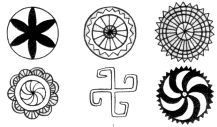 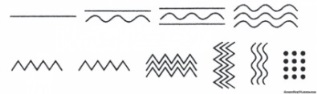 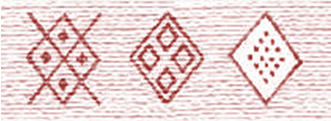 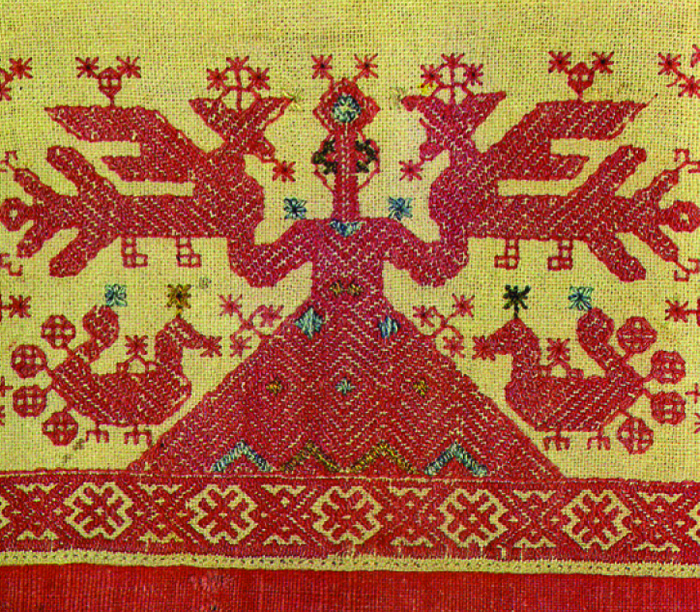 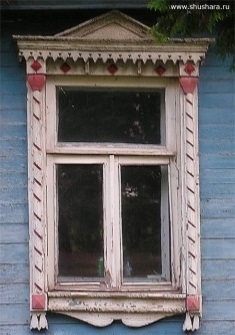 3.Что это за элемент, и в какой росписи он встречается?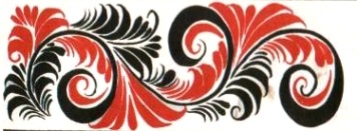 4. Какие цвета используют для Гжельской росписи?красный, чёрный, жёлтый, зелёный; 2.  разные цвета; 3.  белый, голубой.5. К какой росписи относятся перечисленные элементы росписи: купавка, розан, лепестки-дужки, оживка?  1.Жостово;   2.  Городец;  3.  Хохлома;   4.  Гжель.6. Что такое береста?    1.узор;  2.  деревянная посуда;  3.  берёзовая кора.Часть В1. Определи виды росписи (найди пару):1                    2                                 3 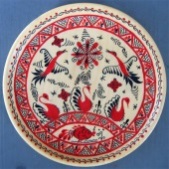 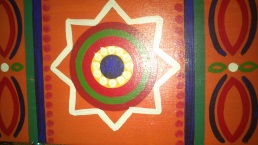 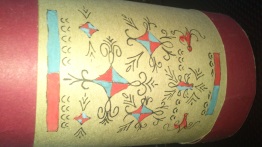 Дай сравнительный анализ трех женских образов в глинянных игрушках (пропорции,цвет,орнамент):Дымковская                      Филимоновская                Каргопольская                             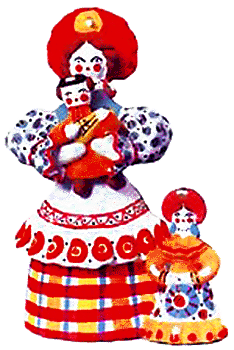 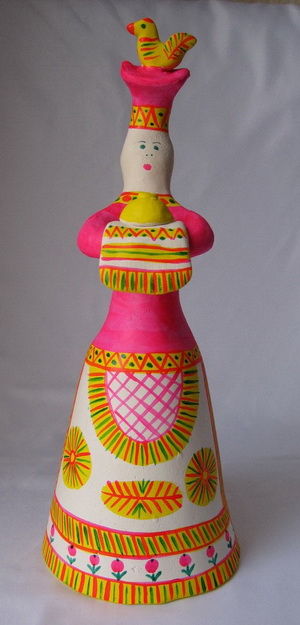 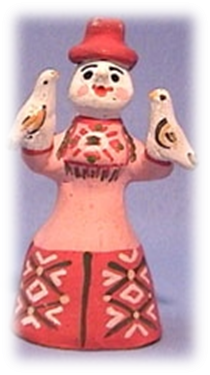 Полугодовая контрольная работа по изобразительному искусству 5 класс 2 вариант  Часть А 1.Какие элементы русской архитектуры своими названтями напоминают нам образ человека?1. Причелина; 2. Наличники;  3. Лобовая доска.2. Найди пары: символические изображения и их значения:1   2    3  4    5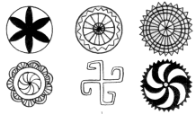 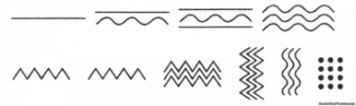 3.Что это за элемент, и в какой росписи он встречается?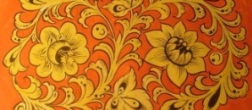 4. Отметь названия народных промыслов, которые известны росписью по дереву 1.Жостово; 2.  Хохлома; 3. Городец; 4. Дымково.5. Какие элементы росписи относятся к Городецкой росписи? 1.Купавка; 2. Травка; 3. Розан; 4. Кудрина; 5.Бутон.6. Вставь пропушенное слово.   Керамика – это изделия и материалы из …. и её смесей, закреплённые обжигом.Часть В1. Определи виды росписи (найди пару):1                    2                                 3 Дай сравнительный анализ трех образов всадников в глинянных игрушках(пропорции,цвет,орнамент) Дымковская                 Филимоновская                   Каргопольская           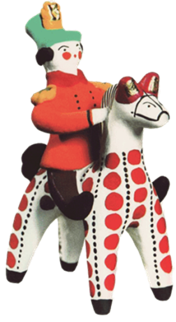 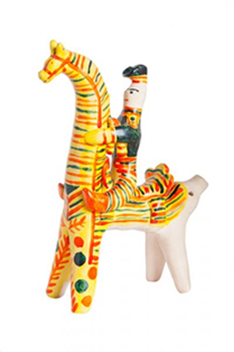 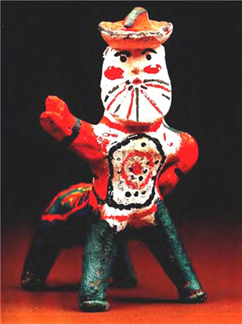 СпецификацияЦель: диагностика уровня знаний, умений и навыков, обучающихся за полугодие 5 класса, по разделам: «Древние корни в народном искусстве». «Связь времен в народном искусстве».Время выполнения работы 35- 40 минут.Структура работы:                                                                                                 Часть А: 5 заданий с выбором правильного ответа из предложенных (ВО); 1 задание на установление соответствия (СО)     2. Часть В: 1 задания с кратким ответом (КО); 1 задание на установление соответствия (СО)План работы Рекомендации по оценке выполнения заданий работыДля заданий типа А максимальный балл за выполнение равен 1. Для заданий типа В1 максимальный балл за выполнение равен 3, В2- 9 балловЗа неправильный ответ или отсутствие ответа – 0 баллов.При ответе на задание А2 допускается сделать две ошибки.При ответе на задание В2 ставится 1 бал за каждый правильный ответ. При ответе на задание В2 1 балл дается за каждый правильный ответ.Ответы к заданиям             1 вариантТип задания А.Тип задания В.	2 вариантТип задания А.Тип задания В.Шкала пересчёта балла в школьную отметкуПолугодовая контрольная работа по изобразительному искусству 6 класс1 вариант  Часть АВыбери из предложенных вариантов ответа наиболее точный:1. Жанр, посвящённый изображению человека – это …а) бытовой;б) портрет;в) живопись.2. Жанр изобразительного искусства, посвященный изображению животных – это…а) пейзаж;б) исторический;в) анималистический.3.Пастораль – это:а) портрет самого себяб) разновидность карикатурыв) жанр в живописи, изображает мирную и простую сельскую жизнь4. Дайте характеристику порадному портрету.Часть В1.Укажите номера картин автором, которых является И.И. Шишкин:1. 2. 3. 4. 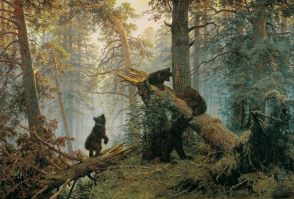 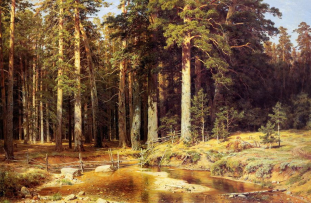 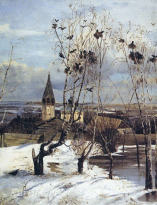 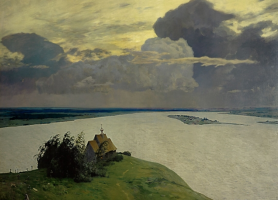 5.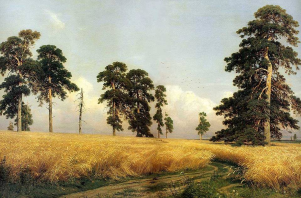 2. Сгруппируйте имена художников: Ф.А. Васильев, О. Кипренский, А.К. Саврасов, В.А. Тропинин, А.И. Куинджи, В.Л. Боровиковский:Художники – пейзажисты                             Художники – портретисты3. Определи мотив картины:1 2  3  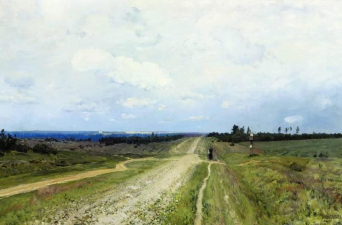 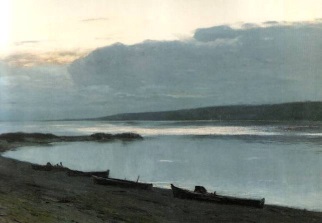 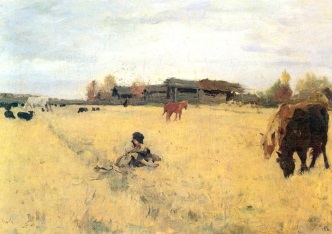 4 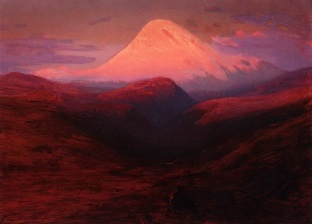 Полугодовая контрольная работа по изобразительному искусству 6 класс2 вариант  Часть АВыбери из предложенных вариантов ответа наиболее точный:1. Жанр, посвящённый изображению природы – это …а) бытовой;б) пейзаж;в) живопись.2. Жанр изобразительного искусства, посвященный изображению знаменательных событий – это…а) пейзаж;б) исторический;в) анималистический.3.Автопортрет – это:а) портрет самого себяб) разновидность карикатурыв) жанр в живописи, изображает мирную и простую сельскую жизнь4. Дайте характеристику камерному портрету.Часть В1.Укажите номера картин автором, которых является И.И. Левитан:1. 2. 3. 4. 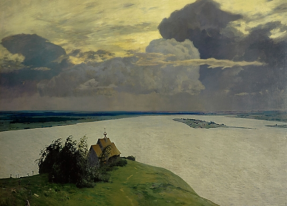 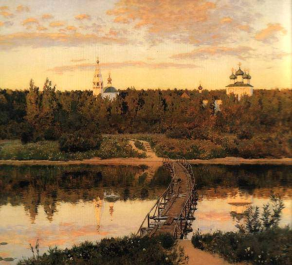 5.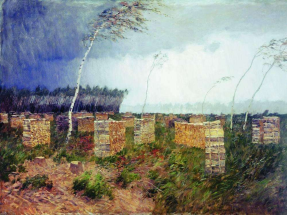 2. Сгруппируйте имена художников: Ф.А. Васильев, И.Н. Крамской, А.К. Саврасов, В.А. Тропинин, И.И. Шишкин, В.Л. Боровиковский:Художники – пейзажисты                            Художники – портретисты3. Определи мотив картины:1. 2  3  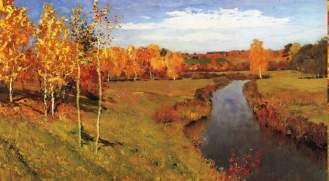 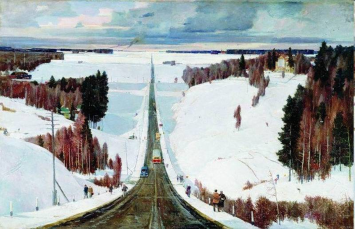 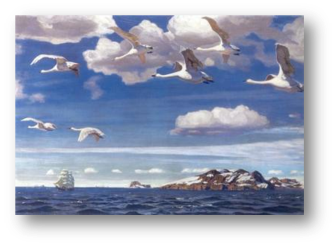 4 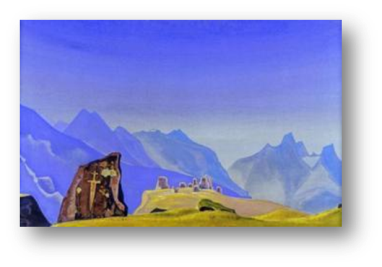 СпецификацияЦель: диагностика уровня знаний, умений и навыков, обучающихся за полугодие 6 класса, по разделам: «Вглядываясь в человека. Портрет». «Человек и пространство. Пейзаж».Время выполнения работы 35- 40 минут.Структура работы:                                                                                                 Часть А: 3 заданий с выбором правильного ответа из предложенных (ВО); 1 задание с кратким ответом (КО);     2. Часть В: 1 задания с кратким ответом (КО); 2 задание на установление соответствия (СО)План работы Рекомендации по оценке выполнения заданий работыДля заданий типа А1-А3 максимальный балл за выполнение равен 1. Для задания А4 максимальный балл равен 2.Для заданий типа В1, В2 максимальный балл за выполнение равен 3, В3- 4 балловЗа неправильный ответ или отсутствие ответа – 0 баллов.При ответе на задание А4 за полный ответ 2 балла, за не полный 1 балл.При ответе на задание В1 и В3 ставится 1 бал за каждый правильный ответ. При ответе на задание В2 допускаются 2 ошибки.Ответы к заданиям 1 вариантТип задания А.Тип задания В.	2 вариантТип задания А.Тип задания В.Шкала пересчёта балла в школьную отметкуСОДЕРЖАНИЕ И СТРУКТУРАКОНТРОЛЬНЫХ ИЗМЕРИТЕЛЬНЫХ МАТЕРИАЛОВ ПО ПРЕМЕЖУТОЧНОЙ АТТЕСТАЦИИ.С учётом общих требований Стандарта и специфики предмета «Изобразительное искусство» целью его изучения на уровне основного общего образования  является развитие визуально-пространственного мышления учащихся как формы эмоционально-ценностного. Эстетического освоения мира, как формы самовыражения и ориентации в художественном и нравственном пространстве культуры.В соответствии с требованиями Системы оценки достижения планируемых результатов Основной образовательной программы основного общего образования МАОУ «СОШ № 1» и «Положения о формах, периодичности, порядке текущего контроля успеваемости и промежуточной аттестации учащихся» текущая аттестация должна обеспечивать учителя, учащихся и родителей полнотой информации об уровне достижения предметных и метапредметных результатов, обеспечивать своевременность (при необходимости) коррекции и помощи учащемуся в освоении предмета.Цель диагностики-определения уровня знаний, умений и навыков обучающихся за курс обучения в 5, 6, 7 классе.       Контрольная работы состоит из двух частей: А и В. Часть А содержит задания базового уровня, и она направлена на проверку достижения уровня обязательной подготовки. Она содержит  задания с выбором одного верного ответа из предложенных или краткого ответа на задание. С помощью этих заданий проверяется знание и понимание важных элементов содержания.           Часть В содержит задания повышенного уровня, при помощи которых проверяется умение применять  полученные знания к решению вопросов, не сводящихся к прямому применению алгоритма. При выполнении заданий части А и В учащиеся также должны продемонстрировать определенную системность знаний и широту представлений, умение переходить с одного вида упражнений на другой.            Для оценивания результатов выполнения работ учащимися наряду с традиционной отметкой «2», «3», «4» и «5» применяется и ещё один количественный показатель – общий балл, который формируется путём подсчета общего количества баллов, полученных учащимися за выполнение каждой части работы. Каждое задание оценивается в  баллах. С помощью общего балла, расширяющего традиционную шкалу оценивания, во-первых, проводится более тонкая дифференциация  подготовки по предмету изобразительное искусство, во-вторых, отметка несёт больше информации, Общий балл нагляден, легко интерпретирует учителем, учеником, родителями.Критерии оценки знаний«5» - получают учащиеся, справившиеся с работой в объеме 90-100 %;«4» - получают учащиеся, справившиеся с работой в объеме 70-80%;«3» - получают учащиеся, справившиеся с работой в объеме 40-60 %;«2»  - получают учащиеся, справившиеся с работой в объеме менее 40% Шкала перевода баллов в оценку приводится по каждому классу отдельно.На выполнение работы отводится 35-40 минут.Промежуточная аттестация по изобразительному искусству 5 класс 1вариантЧасть АВыбери из предложенных вариантов ответа наиболее точный:1. Натюрморт – это …а) жанр изобразительного искусства;  б) предметы;  в) жанр изобразительного искусства, посвящённый изображению предметов.2. Какие виды пластических искусств относятся к изобразительным?а) графика; б) архитектура;  в) дизайн;  г) живопись;  д) скульптура;3. Материалы, используемые в графикеа) акварель гуашь, темпера;  б) пластилин; в) карандаш, уголь, фломастеры.  4. Живопись – это…а) жанр изобразительного искусства;  б) вид изобразительного искусства;  в) вид изобразительного искусства, в котором художник создаёт изображение при помощи красок.5. Когда и где сформировался натюрморт как самостоятельный жанр?а) в Древней Греции;  б) в конце 16 – начале 17в в Голландии;  в) во  Франции, 18 век.Часть В1.Дать определения: Светотень – это…2. Впиши в таблицу выразительные средства видов изобразительного искусства:3. Перечисли основные группы родственных цветов тов:Промежуточная аттестация по изобразительному искусству 5 класс 2 вариантЧасть АВыбери из предложенных вариантов ответа наиболее точный:1. Изображение предметного мира …а) натюрморт;  б) пейзаж;  в) портрет.2. Какие виды пластических искусств не относятся к изобразительным?а) графика; б) архитектура;  в) дизайн;  г) живопись;   д) скульптура; е) декоративно-прикладное3. Материалы, используемые в живописиа) акварель, гуашь, темпера;  б) пластилин;  в) карандаш, уголь, фломастеры.4. Графика – это…а) жанр изобразительного искусства;  б) вид изобразительного искусства;  в) вид изобразительного искусства, в котором художник создаёт изображение при помощи карандашей.5. Когда и где сформировался натюрморт как самостоятельный жанр?а) в Древней Греции;  б) в конце 16 – начале 17в в Голландии;  в) во  Франции, 18 век.Часть В1.Дать определение: Рефлекс – это… 2. Впиши в таблицу выразительные средства видов изобразительного искусства:3. Перечисли основные пары контрастных цветов:СпецификацияЦель: диагностика уровня знаний, умений и навыков, обучающихся за курс 5 класса.Время выполнения работы 35- 40 минут.Структура работы:                                                                                                 1. Часть А: 5 заданий с выбором правильного ответа из предложенных (ВО);2. Часть В: 3 задания с кратким ответом (КО);План работы Рекомендации по оценке выполнения заданий работыДля заданий типа А максимальный балл за выполнение равен 1.Для заданий типа В максимальный балл за выполнение равен 3.За неправильный ответ или отсутствие ответа – 0 баллов.При ответе на задание А2 допускается сделать одну ошибку.При ответе на задание В2 ставится 1 бал за правильный ответ для каждого вида изобразительных искусств.При ответе на задание В3 для правильного ответа достаточно назвать три группы родственных цветов.Ответы к заданиям 1 вариантТип задания А.Тип задания В.2 вариантТип задания А.Тип задания В.Шкала пересчёта балла в школьную отметкуАттестационная работа по изобразительному искусству 6 класс  1 вариантЧасть А1. Перечислите виды изобразительного искусства:2. Какой из жанров рассказывает о самых повседневных, обыденных вещах:а) анималистический; б) пейзаж; в) бытовой жанр; г) сказочный. Как называется жанр изобразительного искусства, в котором изображают человека?а) пейзаж; б) портрет; в)  натюрморт; г) анималистический жанр.Где и когда зародился бытовой жанр: а) в 17 веке в Голландии; б) в 18 веке во Франции; в) в 18 веке в России.Какой жанр не относится к сюжетно-тематической картине:а) бытовой жанр; б) пейзаж; в)  батальный; г) анималистический; д) сказочно-былинный.Часть В1. Перечислите номера картин, которые относятся к бытовому жанру.1.    2.  3.   4.  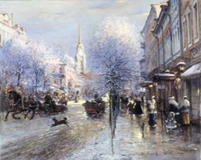 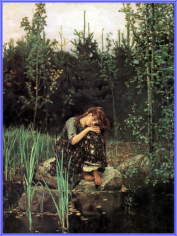 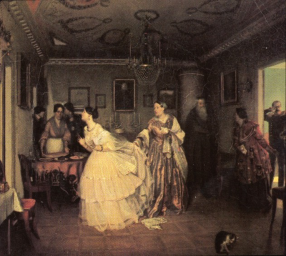 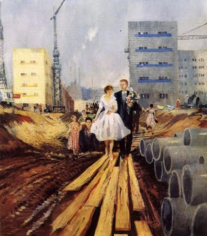  5.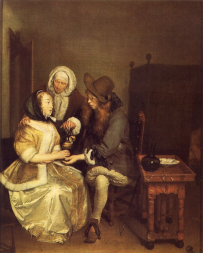 2. Тема, сюжет и содержание картины В. Сурикова «Утро стрелецкой казни»:1. Назовите тему, которой посвящено произведение.2. Определите, в каком из текстов идет речь о содержании, а в каком о сюжете картины:а) …Москва, Красная площадь, у Лобного места, на фоне храма Василия Блаженного расположились привезенные к месту казни стрельцы. В белых рубахах, с погребальными свечами в руках, они приготовились к смерти. Последние минуты перед неотвратимой казнью, которая сейчас начнется…б) О народе, о его силе, о его гневе и страданиях в сложную полную противоречий сложную эпоху русской истории думал великий русский художник. Создавая свою картину.3. Соотнесите произведения бытового жанра с их авторами: Аттестационная работа по изобразительному искусству 6 класс    2 вариантЧасть А1. Перечислите виды конструктивных искусств:2. Какой из жанров рассказывает о значительных событиях прошлого:а) анималистический; б) пейзаж; в) бытовой жанр; г) исторический.3. Как называется жанр изобразительного искусства, в котором изображают человека?а) пейзаж; б) портрет; в) натюрморт; г) анималистический жанр.4. Где и когда зародился бытовой жанр: а) в 17 веке в Голландии; б) в 18 веке во Франции; в) в 18 веке в России.5. Какой жанр относится к сюжетно-тематической картине:а) бытовой жанр; б) портрет; в)  пейзаж; г) анималистический; д) интерьер.Часть В1. Перечислите номера картин, которые относятся к  историческому жанру.1.    2.  3.   4.   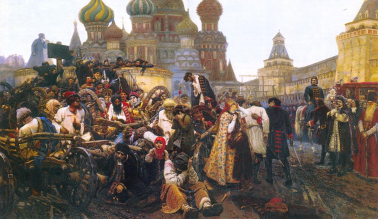 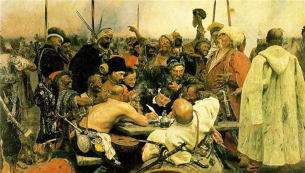 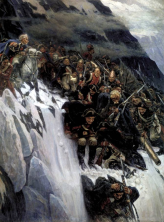 5.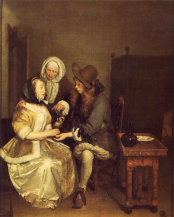 2.Тема, сюжет и содержание картины А.А. Пластова «Сенокос»:1. Назовите тему, которой посвящено произведение.2. Определите, в каком из текстов идет речь о содержании, а в каком о сюжете картины:а) …красочный гимн наступившей мирной жизни, радость народа с честью и славой вышедшего из тяжёлых испытаний войны, песня труда звучит в картине.б) Семья вышла в поле; все трудятся так чётко, что становится ясно - они делают привычную работу.3. Соотнесите произведения исторического жанра с их авторами:СпецификацияЦель: диагностика уровня знаний, умений и навыков обучающихся за курс 6 класса.Время выполнения работы 35- 40 минут.Структура работы:                                                                                                 1. Часть А: 5 заданий с выбором правильного ответа из предложенных (ВО) и краткий ответ (КО);2. Часть В: 3 задания с кратким ответом (КО) и  выбор ответа (ВО);План работы Рекомендации по оценке выполнения заданий работыДля заданий типа А максимальный балл за выполнение равен 1.Для заданий типа В1 и В2 максимальный балл за выполнение равен 3.Для заданий типа В3 максимальный балл за выполнение равен 6.За неправильный ответ или отсутствие ответа – 0 баллов.При ответе на задание В1 ставится 1 бал за каждый правильный ответ.При ответе на задание В2 ставится 1 балла за правильный ответ на каждый вопрос.При ответе на задание В3 ставится 1 балл за каждый правильный ответ.Ответы к заданиям 1 вариантТип задания А.Тип задания В.2 вариантТип задания А.Тип задания В.Шкала пересчёта балла в школьную отметкуАттестационная работа по изобразительному искусству 7 класс1 вариантЧасть А1. Что такое планировка помещений?  а) расположение и взаимосвязь помещений в здании;  б) план – карта местности; в) оформление и декорирование стен, потолка, пола.2. Какое традиционное направление ландшафтной архитектуры, существуют в Европе?  а) английская школа; в) бельгийская школа; б) итальянская школа; г) немецкая школа3. Художественный стиль, в переводе означает «древний», для которого характерно строгостью и лаконичностью форм.  а) классицизм; б) античность; в) барокко; г) рококо.4. Что такое ландшафтная архитектура?  а) оформление и организация природной среды ; б) строительство садов, парков, бульваров;  в) строительство здания на сложном рельефе5. Стиль это… а) устойчивая общность выразительных приёмов, черт; б) оформление и организация природной среды; в) организация удобной и комфортной среды для человека.Часть Б1. Определите архетектурные стили:1.   2.   3.   4.   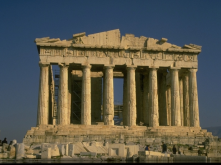 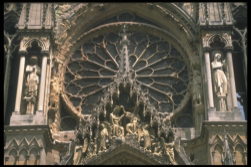 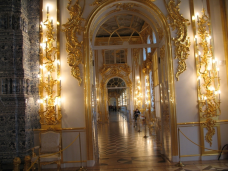 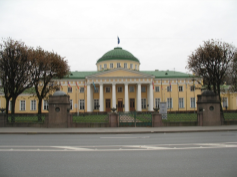 5. 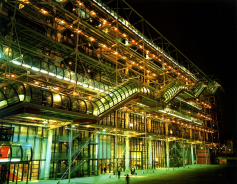 2.  Создайте графическую схему организации городского пространства, используя прямоугольную (регулярную) планировкуАттестационная работа по изобразительному искусству 7 класс2вариантЧасть А1 Что такое интерьер? а) внутреннее убранство помещения; б) внешний вид здания; в) название мебели. 2. Какое традиционное направление ландшафтной архитектуры, существуют в Европе?  а) французская школа; в) бельгийская школа; б) итальянская школа; г) немецкая школа3. Художественный стиль, в переводе означает «причудливый», для которого характерно богатство и пышность форм, обилие декора.           а) классицизм; б) модерн; в) барокко; г) рококо.4. Что не относится к малым архитектурным формам?а) скамейка; б) баня;  в) фонтан;  г) фонари5. Художественные признаки, свойственные искусству той или иной эпохи. а) стиль; б) направление; в) жанр; г) техника.Часть Б1. Определите архетектурные стили:1.    2.   3.   4.   5. 2. Создайте графическую схему организации городского пространства, используя радиально - кольцевую планировкуСпецификацияЦель: диагностика уровня знаний, умений и навыков обучающихся за курс 7 класса.Время выполнения работы 25 минут.Структура работы:                                                                                                 1. Часть А: 5 заданий с выбором правильного ответа из предложенных (ВО) 2. Часть В: 2 задания с кратким ответом (КО) и  практической работой (ПР);План работы Рекомендации по оценке выполнения заданий работыДля заданий типа А максимальный балл за выполнение равен 1.Для заданий типа В1 максимальный балл за выполнение равен 5.Для заданий типа В3 максимальный балл за выполнение равен 4.За неправильный ответ или отсутствие ответа – 0 баллов.При ответе на задание В1 ставится 1 бал за каждый правильный ответ.При выполнении задания В2 учитывается правильность расположения улиц при данном типе планировки 2 балла, и эстетическая сторона работы 2 баллаОтветы к заданиям 1 вариантТип задания А.Тип задания В.2 вариантТип задания А.Тип задания В.Шкала пересчёта балла в школьную отметкуТемы проектных и исследовательских работПриложение к листу экспертной оценки программы «Изобразительное искусство» основного общего образованияОбязательный минимум содержания изучается в рамках направления:«Искусство. Изобразительное искусство». Отражение дидактических единиц обязательного минимума содержания образования в разделах и темах уроков.КлассыУчебный предметКоличество часов в неделюКоличество учебных недельКоличество часов в год5Изобразительное искусство135356Изобразительное искусство135357Изобразительное искусство13535ИТОГО за уровень основного общего образования:ИТОГО за уровень основного общего образования:3105105№ раздела (название)Основное содержание по темам разделаКоличество часовКРПРХарактеристика основных видов деятельности ученика (на уровне учебных действий)1. Древние корни в народном искусствеСолярные знаки (декоративное изображение и их условно-символический характер). Древние образы в народном творчестве. Русская изба: единство конструкции и декора. Крестьянский дом как отражение уклада крестьянской жизни и памятник архитектуры. Орнамент как основа декоративного украшения. Праздничный народный костюм – целостный художественный образ. Обрядовые действия народного праздника, их символическое значение. Различие национальных особенностей русского орнамента и орнаментов других народов России.99Уметь объяснять глубинные смыслы основных знаков-символов традиционного крестьянского прикладного искусства, отмечать их лаконично выразительную красоту.Сравнивать, сопоставлять, анализировать декоративные решения традиционных образов в орнаментах народной вышивки, резьбе и росписи по дереву, видеть в них многообразное варьирование трактовок. Интерьеры крестьянских жилищ у разных народов, находить в них черты национального своеобразия.Создавать выразительные декоративно-обобщенные изображения на основе традиционных образов.Осваивать навыки декоративного обобщения в процессе выполнения практической творческой работы. Принципы декоративного обобщения в изображении.Понимать и объяснять целостность образного строя традиционного крестьянского жилища, выраженного в его трехчастной структуре и декоре.Определять и характеризовать отдельные детали декоративного убранства избы как проявления конструктивной, декоративной и изобразительной деятельности.Находить общее и различное в образном строе традиционного жилища разных народов в том числе коми избы.Сравнивать, находить общее и особенное в конструкции, декоре традиционных предметов крестьянского быта и труда.Рассуждать о связях произведений крестьянского искусства с природой.Понимать что декор не только украшение, но и носитель жизненно важных смыслов.Отмечать характерные черты, свойственные народным мастерам-умельцам.Изображать выразительную форму предметов крестьянского быта и украшать ее.Выстраивать орнаментальную композицию в соответствии с традицией народного искусства.Анализировать и понимать особенности образного языка народной вышивке, разнообразие трактовок традиционных образов.Создавать самостоятельные варианты орнаментального построения вышивки с опорой на народную традицию.Осваивать навыки декоративного обобщения.Оценивать собственную художественную деятельность и деятельность своих сверстников с точки зрения выразительности декоративной формы.Понимать и анализировать образный строй  народного праздничного костюма, давать ему эстетическую оценку.Соотносить особенности декора женского праздничного костюма с мировосприятием и мировоззрением наших предков.Объяснять общее и особенное в образах народной праздничной одежды коми народаСоздавать эскизы народного праздничного костюма, его отдельных элементов на примере севернорусского или южнорусского костюмов, выражать в форме, в цветовом решении, орнаментике костюма черты национального своеобразия.Характеризовать: праздник как важное событие, как синтез всех видов творчества (изобразительного, музыкального, устно-поэтического и т.д.).Находить: общие черты в разных произведениях народного прикладного искусства, отмечать в них единство конструктивной и изобразительной деятельности.Понимать и объяснять: ценность уникального крестьянского искусства как живой традиции, питающей живительными соками современное декоративно-прикладное искусство.2. Связь времен в народном искусствеДревние образы в народных игрушках (Дымковская игрушка, Филимоновская игрушка). Композиционное, стилевое и цветовое единство в изделиях народных промыслов (искусство Гжели, Городецкая роспись, Хохлома, Жостово, роспись по металлу, щепа, роспись по лубу и дереву, тиснение и резьба по бересте). Связь времен в народном искусстве.716Размышлять, рассуждать: об истоках возникновения современной народной игрушки.Сравнивать, оценивать: форму, декор игрушек, принадлежащих различным художественным промыслам.Распознавать и называть: игрушки ведущих народных художественных промыслов.Осуществлять: собственный художественный замысел, связанный с созданием выразительной формы игрушки и украшением ее декоративной росписью в традиции одного из промыслов.Овладевать: приемами создания выразительной формы в опоре на народные традиции.Осваивать: характерные для того или иного промысла основные элементы народного орнамента и особенности цветового строя.Эмоционально воспринимать, выражать свое отношение, давать эстетическую оценку произведениям гжельской керамики, хохломской, городецкой, жостовской росписи.Создавать композицию росписи в процессе практической творческой работы.Эмоционально воспринимать, выражать свое Осваивать основные приемы кистевой росписи Городца, Гжели, Хохломы, жостова овладевать декоративными навыками. Иметь представление о видах хохломской росписи («травка», роспись «под фон», «кудрина»), различать их.Выражать свое личное отношение, эстетически оценивать изделия мастеров Русского Севера.Объяснять, что значит единство материала, формы и декора в берестяной и деревянной утвари.Различать и называть характерные особенности мезенской, верхне-вычегодской, пижемской деревянной росписи, их ярко выраженную графическую орнаментику.Объяснять важность сохранения традиционных художественных промыслов в современных условиях.Выявлять общее и особенное в произведениях традиционных художественных промыслов.Различать и называть произведения ведущих центров народных художественных промыслов.Участвовать в отчете поисковых групп, связанном со сбором и систематизацией художественно-познавательного материала.3. Декор – человек, обществоДекоративно-прикладное искусство Древнего Египта, Древней Греции средневековой Западной Европы. Декоративно-прикладное искусство в классовом обществе (его социальная роль).44Характеризовать смысл декора не только как украшения, но и прежде всего как социального знака, определяющего роль хозяина вещи (носителя, пользователя).Выявлять и объяснять, в чем заключается связь содержания с формой его воплощения в произведениях декоративно-прикладного искусства.Эмоционально воспринимать, различать по характерным признакам произведения декоративно-прикладного искусства Древнего Египта, Древней Греции давать им эстетическую оценку.Выявлять в произведениях декоративно-прикладного искусства связь конструктивных, декоративных изобразительных элементов, а также единство материала, формы и декора.Вести поисковую работу (подбор познавательного зрительного материала) по декоративно-прикладному искусству Древнего Египта, Древней Греции.Овладевать навыками декоративного обобщения в процессе выполнения практической творческой работы.Высказываться о многообразии форм и декора в одежде народов разных стран и у людей разных сословий.Участвовать в индивидуальной, групповой, коллективной формах деятельности, связанной с созданием творческой работы.Понимать смысловое значение изобразительно-декоративных элементов в геральдике.Определять, называть символические элементы герба и использовать их при создании собственного проекта герба.Находить в рассматриваемых гербах связь конструктивного, декоративного и изобразительного элементов.Создавать декоративную композицию герба (с учетом интересов и увлечений членов своей семьи) или эмблемы, добиваясь лаконичности и обобщенности изображения и цветового решения.4. Декоративное искусство в современном миреВыставочное декоративное искусство – область дерзкого, смелого эксперимента, поиска нового выразительного, образного языка. Профессионализм современного художника декоративно-прикладного искусства. Образы животных в современных предметах декоративно-прикладного искусства. Стилизация изображения животных.11Ориентироваться  в широком разнообразии современного декоративно-прикладного искусства, различать по материалам, технике исполнения  художественное стекло, керамику, ковку, литье, гобелен и т.д.Выявлять и называть характерные особенности современного декоративно-прикладного искусства.Высказываться по поводу роли выразительных средств и пластического языка материала в построении декоративного образа.Находить и определять в произведениях декоративно-прикладного искусства связь конструктивного, декоративного и изобразительного видов деятельности, а также неразрывное единство материала, формы и декора.5. Виды изобразительного искусства и основы образного языкаПространственные искусства. Художественные материалы. Жанры в изобразительном искусстве. Выразительные возможности изобразительного искусства. Язык и смысл. Рисунок – основа изобразительного творчества. Линия, пятно. Ритм. Цвет. Основы цветоведения. Композиция.65Понимать роль пластических искусств в жизни человека.Воспринимать и эмоционально оценивать произведения пластических искусств, выражать свое отношение к ним.Различать виды пластических искусств.Понимать и правильно применять в речи освоенные понятия.Наблюдать, воспринимать и оценивать произведения разных видов пластических искусств.Описывать и интерпретировать произведения (фрагменты) пластических искусств.Анализировать и называть выразительные средства пластических искусств (живопись, графика, скульптура, декоративно-прикладное искусство).Выбирать и использовать различные художественные средства и техники для создания выразительного художественного образа6. Мир наших вещей. НатюрмортНатюрморт. Понятие формы. Геометрические тела: куб, шар, цилиндр, конус, призма. Многообразие форм окружающего мира. Изображение объема на плоскости. Освещение. Свет и тень. Натюрморт в графике. Цвет в натюрморте.817Воспринимать самобытность художественного почерка мастера. Видеть в произведении искусства выражение морально-нравственной позиции автора.  Получить опыт формирования собственной морально-нравственной позиции и ее выражения  при восприятии художественного произведения.  Воспринимать натюрморт как жанр изобразительного искусства.Понимать специфику художественного натюрморта в разные исторические эпохи.Выполнять с натуры и по воображению натюрморт, включать его в окружающее пространство.Передавать в натюрморте эмоциональное состояние.Интерпретировать натюрморты голландских, испанских, французских, русских художников на основе понимания символического смысла помещенных в них предметов.Понимать разницу между реалистическим и декоративным натюрмортом.Делать зарисовки предметов быта с натуры и по представлению.Характеризовать понятие простой и сложной пространственной формы.Называть основные геометрические фигуры и геометрические объемные тела. Выявлять конструкцию предмета через соотношение простых геометрических фигур.Изображать сложную форму предмета (силуэт) как соотношение простых геометрических фигур, соблюдая их пропорции.Приобретать представление о разных способах и задачах изображения в различные эпохи.Объяснять связь между новым представлением о человеке в эпоху Возрождения и задачами художественного познания и изображения явлений реального мира.Строить изображения простых предметов по правилам линейной перспективы.Определять понятия: линия горизонта; точка зрения; точка схода вспомогательных линий; взгляд сверху, снизу и сбоку, а также использоватьОбъяснять перспективные сокращения в изображениях предметов.Создавать линейные изображения геометрических тел и натюрморт с натуры из геометрических тел.Характеризовать освещение как важнейшее выразительное средство изобразительного искусства, как средство построения объема предметов и глубины пространства.Углублять представления об изображении борьбы света и тени как средстве драматизации содержания произведения и организации композиции картины.Осваивать основные правила объемного изображения предмета (свет, тень, рефлекс и падающая тень).Передавать с помощью света характер формы и эмоциональное напряжение в композиции натюрморта.Знакомиться с картинами-натюрмортами европейского искусства XVII— XVIII веков, характеризовать роль освещения в построении содержания этих произведений.Выполнять натюрморт с натуры в графической технике.Уметь добавить в натюрморт детали, подчеркивающие выразительность постановки.Выполнять декоративный натюрморт в графике.Знать различные приемы печатной графики – гравюры.Уметь различать гравюры, выполненные в различных техниках: линогравюру, ксилографию, офорт.Выполнять простую гравюру (картонографию)Приобретать представление о разном видении и понимании цветового состояния изображаемого мира в истории искусства.Понимать и использовать в творческой работе выразительные возможности цвета.Выражать цветом в натюрморте собственное настроение и переживанияПонимать, что в основе любого произведения искусства лежит неравнодушное, эмоциональное отношение художника к миру, понимание его ценностей. Осознавать условия рождения  художественного образа.Уметь создавать яркий, запоминающийся художественный образ человека, предмета, явления.Итого35232№ раздела (название)Основное содержание по темам разделаКоличество часовКРПРХарактеристика основных видов деятельности ученика (на уровне учебных действий)1.Вглядываясь в человека. Портрет.Портрет. Конструкция головы человека и ее основные пропорции. Изображение головы человека в пространстве. Портрет в скульптуре. Графический портретный рисунок. Образные возможности освещения в портрете. Роль цвета в портрете. Великие портретисты прошлого (В.А. Тропинин, И.Е. Репин, И.Н. Крамской, В.А. Серов). Портрет в изобразительном искусстве XX века (К.С. Петров-Водкин, П.Д. Корин). Изобразительное искусство «бунташного века» (парсуна).86Различать и характеризовать виды портрета;Понимать и характеризовать основы изображения головы человека;Пользоваться навыками работы с доступными скульптурными материалами;Видеть и использовать в качестве средств выражения соотношения пропорций, характер освещения, цветовые отношения при изображении с натуры, по представлению, по памяти;Видеть конструктивную форму предмета, владеть первичными навыками плоского и объемного изображения предмета и группы предметов;Использовать графические материалы в работе над портретом;Использовать образные возможности освещения в портрете;Пользоваться правилами схематического построения головы человека в рисунке;Называть имена выдающихся русских и зарубежных художников - портретистов и определять их произведения;Навыкам передачи в плоскостном изображении простых движений фигуры человека;Навыкам понимания особенностей восприятия скульптурного образа;Навыкам лепки и работы с пластилином или глиной;Рассуждать (с опорой на восприятие художественных произведений - шедевров изобразительного искусства) об изменчивости образа человека в истории искусства;Приемам выразительности при работе с натуры над набросками и зарисовками фигуры человека, используя разнообразные графические материалы;2. Человек и пространство. Пейзаж.Пейзаж. Правила построения перспективы. Воздушная перспектива. Пейзаж настроения. Природа и художник. Пейзаж в живописи художников – импрессионистов (К. Моне, А. Сислей). Пейзаж в графике. Работа на пленэре. Тема русского раздолья в пейзажной живописи XIX века (А.К. Саврасов, И.И. Шишкин, И.И. Левитан, В.Д. Поленов).816Рассуждать о разных способах передачи перспективы в изобразительном искусстве как выражении различных мировоззренческих смыслов;Применять перспективу в практической творческой работе;Навыкам изображения перспективных сокращений в зарисовках наблюдаемого;Навыкам изображения уходящего вдаль пространства, применяя правила линейной и воздушной перспективы;Видеть, наблюдать и эстетически переживать изменчивость цветового состояния и настроения в природе;Навыкам создания пейзажных зарисовок;Различать и характеризовать понятия: пространство, ракурс, воздушная перспектива;Пользоваться правилами работы на пленэре;Использовать цвет как инструмент передачи своих чувств и представлений о красоте; осознавать, что колорит является средством эмоциональной выразительности живописного произведения;Навыкам композиции, наблюдательной перспективы и ритмической организации плоскости изображения;3. Изображение фигуры человека и образ человека.Изображение фигуры человека и образ человека. Изображение фигуры человека в истории искусства (Леонардо да Винчи, Микеланджело Буонаротти, О. Роден). Пропорции и строение фигуры человека. Лепка фигуры человека. Набросок фигуры человека с натуры. Основы представлений о выражении в образах искусства нравственного поиска человечества (В.М. Васнецов, М.В. Нестеров). Русская классическая скульптура XVIII века (Ф.И. Шубин, М.И. Козловский).43Получать представление о характерных особенностях искусства стран Древнего мира, об особенностях изображения человека в этих культурах;Выполнять зарисовки изображений человека по памяти и с натуры;Овладевать первичными навыками изображения фигуры человека;Получать представления о строении фигуры человека и основных ее пропорций;Обретать навыки передачи в плоскостном рисунке простых движений фигуры человека;Получить представление о пространственном восприятии скульптурного образа и методы его обхода с разных сторон и изменчивости образа, о статике и динамике как средствах выразительности скульптурной графики;навыкам понимания особенностей восприятия скульптурного образа;Навыкам лепки и работы с пластилином или глиной;Рассуждать (с опорой на восприятие художественных произведений - шедевров изобразительного искусства) об изменчивости образа человека в истории искусства;Приемам выразительности при работе с натуры над набросками и зарисовками фигуры человека, используя разнообразные графические материалы;4. Поэзия повседневностиСюжет и содержание в картине. Процесс работы над тематической картиной. Праздники и повседневность в изобразительном искусстве (бытовой жанр). Жанровая живопись в произведениях русских художников XIX века (П.А. Федотов). «Товарищество передвижников» (И.Н. Крамской, В.Г. Перов, А.И. Куинджи).44Характеризовать сюжетно-тематическую картину как обобщенный и целостный образ, как результат наблюдений и размышлений художника над жизнью;Объяснять понятия «тема», «содержание», «сюжет» в произведениях станковой живописи;Изобразительным и композиционным навыкам в процессе работы над эскизом;Узнавать и объяснять понятия «тематическая картина», «станковая живопись»;Перечислять и характеризовать основные жанры сюжетно- тематической картины;характеризовать исторический жанр как идейное и образное выражениезначительных событий в истории общества, как воплощение его мировоззренческихпозиций и идеалов;5. Великие темы жизниБиблейские сюжеты в мировом изобразительном искусстве (Леонардо да Винчи, Рембрандт, Микеланджело Буонаротти, Рафаэль Санти). Мифологические темы в зарубежном искусстве (С. Боттичелли, Джорджоне, Рафаэль Санти). Русская религиозная живопись XIX века (А.А. Иванов, И.Н. Крамской, В.Д. Поленов). Тематическая картина в русском искусстве XIX века (К.П. Брюллов). Историческая живопись художников объединения «Мир искусства» (А.Н. Бенуа, Е.Е. Лансере, Н.К. Рерих). Исторические картины из жизни моего города (исторический жанр). Тема Великой Отечественной войны в монументальном искусстве и в живописи. Мемориальные ансамбли. Место и роль картины в искусстве XX века (Ю.И. Пименов, Ф.П. Решетников, В.Н. Бакшеев, Т.Н. Яблонская). Исторический жанр (В.И. Суриков). Монументальная скульптура второй половины XIX века (М.О. Микешин, А.М. Опекушин, М.М. Антокольский). Монументальная скульптура второй половины XIX века (М.О. Микешин, А.М. Опекушин, М.М. Антокольский). Художественная культура и искусство Древней Руси, ее символичность, обращенность к внутреннему миру человека.Образный мир древнерусской живописи (Андрей Рублев, Феофан Грек, Дионисий).65Узнавать и характеризовать несколько классических произведений и называть имена великих русских мастеров исторической картины;Характеризовать значение тематической картины XIX века в развитии русской культуры;Рассуждать о значении творчества великих русских художников в создании образа народа, в становлении национального самосознания и образа национальной истории;Называть имена нескольких известных художников объединения «Мир искусства» и их наиболее известные произведения;Творческому опыту по разработке и созданию изобразительного образа на выбранный исторический сюжет;Творческому опыту по разработке художественного проекта - разработки композиции на историческую тему;Творческому опыту создания композиции на основе библейских сюжетов;Представлениям о великих, вечных темах в искусстве на основе сюжетов из Библии, об их мировоззренческом и нравственном значении в культуре;Называть имена великих европейских и русских художников, творивших на библейские темы;Узнавать и характеризовать произведения велики европейских и русских художников на библейские темы;Характеризовать роль монументальных памятников в жизни общества;Рассуждать об особенностях художественного образа советского народа в годы Великой Отечественной войны;Творческому опыту лепки памятника, посвященного значимому историческому событию или историческому герою;анализировать художественно-выразительные средства произведений изобразительного искусства XX века;6. Реальность жизни и художественный образИскусство иллюстрации (И.Я. Билибин, В.А. Милашевский, В.А. Фаворский). Анималистический жанр (В.А. Ватагин, Е.И. Чарушин). Классицизм в русской портретной живописи XVIII века (И.П. Аргунов, Ф.С. Рокотов, Д.Г. Левицкий, В.Л. Боровиковский). Крупнейшие художественные музеи мира и их роль в культуре (Прадо, Лувр, Дрезденская галерея). Российские художественные музеи (Русский музей, Эрмитаж, Третьяковская галерея, Музей изобразительных искусств имени А.С. Пушкина). Художественно-творческие проекты.Традиции и новаторство в изобразительном искусстве XX века (модерн, авангард, сюрреализм).514Культуре зрительского восприятия характеризовать временные и пространственные искусства;Понимать разницу между реальностью и художественным образом;Представлениям об искусстве иллюстрации и творчестве известных иллюстраторов книг. И.Я. Билибин. В.А Милашевский. В.А. Фаворский;Опыту художественного иллюстрирования и навыкам работы графическими материалами;Собирать необходимый материал для иллюстрирования (характер одежды героев, характер построек и помещений, характерные детали быта и т.д.);Представлениям об анималистическом жанре изобразительного искусства и творчестве художников-анималистов;Опыту художественного творчества по созданию стилизованных образов животных;Итого35228№ раздела (название)Основное содержание по темам разделаКоличество часовКРПРХарактеристика основных видов деятельности ученика (на уровне учебных действий)1. Основы композиции в конструктивных искусствах. Гармония, контраст и выразительность плоскостной композиции.   Художественный язык конструктивных искусств. Специфика изображения в полиграфии. Формы полиграфической продукции (книги, журналы, плакаты, афиши, открытки, буклеты). Типы изображения в полиграфии (графическое, живописное, компьютерное фотографическое). Искусство шрифта. Композиционные основы макетирования в графическом дизайне. Проектирование обложки книги, рекламы, открытки, визитной карточки и др.66Понимать плоскостную композицию как возможное схематическое изображение объемов при взгляде на них сверху;Осознавать чертеж как плоскостное изображение объемов, когда точка - вертикаль, круг - цилиндр, шар и т. д.;Понимать специфику изображения в полиграфии;Различать формы полиграфической продукции: книги, журналы, плакаты, афиши и др.);Различать и характеризовать типы изображения в полиграфии (графическое, живописное, компьютерное, фотографическое);Проектировать обложку книги, рекламы открытки, визитки и др.;Создавать художественную композицию макета книги, журнала.2. В мире вещей и зданий. Художественный язык конструктивных искусств.От плоскостного изображения к объемному макету. Здание как сочетание различных объемов. Понятие модуля. Важнейшие архитектурные элементы здания. Вещь как сочетание объемов и как образ времени. Единство художественного и функционального в вещи. Форма и материал. Цвет в архитектуре и дизайне. Архитектурный образ как понятие эпохи (Ш.Э. ле Корбюзье).615Систематизировать и характеризовать основные этапы развития и истории архитектуры и дизайна;Распознавать объект и пространство в конструктивных видах искусства; понимать сочетание различных объемов в здании;Понимать единство художественного и функционального в вещи, форму и материал;Иметь общее представление и рассказывать об особенностях архитектурно-художественных стилей разных эпох;Понимать тенденции и перспективы развития современной архитектуры;Различать образно-стилевой язык архитектуры прошлого;Характеризовать и различать малые формы архитектуры и дизайна в пространстве городской среды;Применять в создаваемых пространственных композициях доминантный объект и вспомогательные соединительные элементы;Применять навыки формообразования, использования объемов в дизайне и архитектуре (макеты из бумаги, картона, пластилина);Создавать композиционные макеты объектов на предметной плоскости и в пространстве;Создавать практические творческие композиции в технике коллажа, дизайн- проектов;3. Город и человек. Социальное значение дизайна и архитектуры в жизни человека.Московское барокко.Соборы Московского Кремля. Шатровая архитектура (церковь Вознесения Христова в селе Коломенском, Храм Покрова на Рву). Архитектура Киевской Руси. Мозаика. Красота и своеобразие архитектуры Владимиро-Суздальской Руси. Архитектура Великого Новгород. Архитектурные шедевры стиля барокко в Санкт-Петербурге (В.В. Растрелли, А. Ринальди). Классицизм в русской архитектуре (В.И. Баженов, М.Ф. Казаков). Модерн в русской архитектуре (Ф. Шехтель). Стиль модерн в зарубежной архитектуре (А. Гауди). Русский стиль» в архитектуре модерна (Исторический музей в Москве, Храм Воскресения Христова (Спас на Крови) в г. Санкт - Петербурге). Тенденции и перспективы развития современной архитектуры. Жилое пространство города (город, микрорайон, улица).88Узнавать и характеризовать памятники архитектуры Древнего Киева. София Киевская. Фрески. Мозаики;Различать итальянские и русские традиции в архитектуре Московского Кремля. Характеризовать и описывать архитектурные особенности соборов Московского Кремля;Различать и характеризовать особенности древнерусской иконописи. Понимать значение иконы «Троица» Андрея Рублева в общественной, духовной и художественной жизни Руси;Узнавать и описывать памятники шатрового зодчества;Характеризовать особенности церкви Вознесения в селе Коломенском и храмаОриентироваться в широком разнообразии стилей и направлений изобразительного искусства и архитектуры XVIII - XIX веков;Использовать в речи новые термины, связанные со стилями в изобразительном4. Человек в зеркале дизайна и архитектуры. Образ жизни и индивидуальное проектированиеПрирода и архитектура. Ландшафтный дизайн. Основные школы садово-паркового искусства. Русская усадебная культура XVIII - XIX веков. Искусство флористики. Проектирование пространственной и предметной среды. Дизайн моего сада. История костюма. Композиционно - конструктивные принципы дизайна одежды. 55Получать представления о влиянии цвета на восприятие формы объектов архитектуры и дизайна, а также о том, какое значение имеет Расположение цвета в пространстве архитектурно-дизайнерского объекта;Приобретать общее представление о традициях ландшафтно-парковой архитектуры;Характеризовать основные школы садово-паркового искусства;Понимать основы краткой истории русской усадебной культуры XVIII - XIX веков;Называть и раскрывать смысл основ искусства флористики;Понимать основы краткой истории костюма;Характеризовать и раскрывать смысл композиционно-конструктивных принципов дизайна одежды;Применять навыки сочинения объемно-пространственной композиции в формировании букета по принципам икебаны;Использовать старые и осваивать новые приемы работы с бумагой, природными материалами в процессе макетирования архитектурно-ландшафтных объектов;Отражать в эскизном проекте дизайна сада образно-архитектурный композиционный замысел;Использовать графические навыки и технологии выполнения коллажа в процессе создания эскизов молодежных и исторических комплектов одежды;5. Изобразительное искусство в театре, кино, на телевидении.Роль изображения в синтетических искусствах. Театральное искусство и художник. Сценография – особый вид художественного творчества. Костюм, грим и маска. Театральные художники начала XX века (А.Я. Головин, А.Н. Бенуа, М.В. Добужинский). Опыт художественно-творческой деятельности. Создание художественного образа в искусстве фотографии. Особенности художественной фотографии. Выразительные средства фотографии (композиция, план, ракурс, свет, ритм и др.). Изображение в фотографии и в живописи. Изобразительная природа экранных искусств. Специфика киноизображения: кадр и монтаж. Кино композиция и средства эмоциональной выразительности в фильме (ритм, свет, цвет, музыка, звук). Документальный, игровой и анимационный фильмы. Коллективный процесс творчества в кино (сценарист, режиссер, оператор, художник, актер). Мастера российского кинематографа (С.М. Эйзенштейн, С.Ф. Бондарчук, А.А. Тарковский, Н.С. Михалков). Телевизионное изображение, его особенности и возможности (видеосюжет, репортаж и др.). Художественно-творческие проекты.1019Понимать основы сценографии как вида художественного творчества;Понимать роль костюма, маски и грима в искусстве актерского перевоплощения;Называть имена великих актеров российского театра XX века (А.Я. Головин, А.Н. Бенуа, М.В. Добужинский);Различать особенности художественной фотографии;Различать выразительные средства художественной фотографии (композиция, план, ракурс, свет, ритм и др.);Понимать изобразительную природу экранных искусств;Характеризовать принципы киномонтажа в создании художественного образа;Различать понятия: игровой и документальный фильм;Называть имена мастеров российского кинематографа. С.М. Эйзенштейн. А.А. Тарковский. С.Ф. Бондарчук. Н.С. Михалков;Понимать основы искусства телевидения;Понимать различия в творческой работе художника-живописца и сценографа;Применять полученные знания о типах оформления сцены при создании школьного спектакля;Применять в практике любительского спектакля художественно-творческие умения по созданию костюмов, грима и т. д. для спектакля из доступных материалов;Добиваться в практической работе большей выразительности костюма и его стилевого единства со сценографией спектакля;Использовать элементарные навыки основ фотосъемки, осознанно осуществлять выбор объекта и точки съемки, ракурса, плана как художественно-выразительных средств фотографии;Применять в своей съемочной практике ранее приобретенные знания и навыки композиции, чувства цвета, глубины пространства и т. д.;Пользоваться компьютерной обработкой фотоснимка при исправлении отдельных недочетов и случайностей;Понимать и объяснять синтетическую природу фильма;Применять первоначальные навыки в создании сценария и замысла фильма;Применять полученные ранее знания по композиции и построению кадра;Использовать первоначальные навыки операторской грамоты, техники съемки и компьютерного монтажа;Применять сценарно-режиссерские навыки при построении текстового и изобразительного сюжета, а также звукового ряда своей компьютерной анимации;Смотреть и анализировать с точки зрения режиссерского, монтажно-операторского искусства фильмы мастеров кино;Использовать опыт документальной съемки и тележурналистики для формирования школьного телевидения;Реализовывать сценарно-режиссерскую и операторскую грамоту в практике создания видео-этюда.Итого35133Название ресурсаСсылкаГосударственный Эрмитажhttp://www.hermitagemuseum.org/Государственная Третьяковская Галереяhttp://www.tretyakov.ru/Государственный Музей Изобразительных Искусств им. Пушкинаhttp://www.museum.ru/gmii/Русский музейhttp://www.rusmuseum.ru/Музей Луврhttp://www.louvre.fr/Изобразительное искусство и архитектура Западной Европы и Россииhttp://tsos.lan.krasu.ru/slaids/issk/dmitrieva/index.htmИскусство Россииhttp://www.artrussia.ru/Мир Леонардо да Винчи, биография, творчество, живописьhttp://worldleonard.h1.ru/Русская иконаhttp://www.icon-art.narod.ru/Коллекция: мировая художественная культураhttp://artclassic.edu.ru/МХК и ИЗО (материалы для учителя)Методический центр, Лаборатория общественно-   гуманитарных  и естественно-математических дисциплинhttp://www.metodcenter.ru/LEM/mhk.htmБиблиотека изобразительного искусстваhttp://www.artlib.ru/История изобразительного искусства. Музеи и галереиhttp://www.arthistory.ru/museum.htmЭнциклопедия искусстваhttp://www.artprojekt.ru/Menu.htmlМузей современного искусстваwww.mmsi.ruСовременное искусство     (Санкт-Петербург)www.RUSSKIALBUM.ruЭнциклопедия «Все о живописи»http://jivopis.ruАбстракция: живопись и графикаhttp://www.angelfire.com/art2/abstract2Эпоха Возрожденияhttp://renesans.narod.ru/Импрессионизм в сетиhttp://impressionnisme.narod.ruОсновы рисункаhttp://www.drawtraining.ru/Иоханнес Иттен. Искусство цветаhttp://itten.at.tut.by/itten-12.htmlЛилия Вениаминовна Сазоноваhttp://www.openclass.ru/node/148163Портал "Сеть творческих учителей" http://www.it-n.ru/communities.aspx?cat_no=4262&tmpl=comЭлектронный научный журнал "Педагогика искусства" http://www.art-education.ru/AE-magazine/for-authors.htmСайт Института художественного образованияhttp://www.art-education.ru/«Солнышко» - SolNet.EE http://www.solnet.ee/sol/003/p_000.htmlНаш удивительный мирВиртуальная выставка детских рисунков http://kidz-art.narod.ru/Дети в ИнтернетеВиртуальная галерея детского рисунка http://www.newart.ru/Звезды нового века Галерея детского творчества http://www.znv.ru/Галерея детского рисункаhttp://www.rndavia.ru/gallery/Газета Искусствоhttp://art.1september.ru/index.phpИскусство в школеhttp://art-in-school.narod.ru/Искусство и образование Именсапми http://www.art-in-school.ru/art/index.php?page=00Изобразительное искусство в школеhttp://www.art-in-school.ru/izo/index.php?page=00оценкаЭмоциональное звучаниеИндивидуальное(почерк)Ценностная ориентация(содержание, идея) Образный строй произведения (композиция)Выразительность (цвет, пятно, линия, техника)«5»Эмоционально воспринимает и передает в своем произведении окружающий мир и жизненные явления.Использует собственные впечатления, индивидуальные качества работы.Ориентируется на вечные ценности и избегает повторения сюжетов произведений массовой культуры.Чувствование, видение, понимание окружающего мира, явлений в нем и взаимосвязей.Самостоятельно владеет языком художественной выразительности, линией, пятном, цветом, силуэтом.«4»Эмоционально воспринимает и передает в своем произведении окружающий мир и жизненные явления.Повторяет предлагаемый учителем стереотип, используя собственные впечатления.Ориентируется на вечные ценности, но не может избежать повторения сюжета популярных произведений массовой культуры.Чувствование, видение, понимание окружающего мира, явлений в нем и взаимосвязей. Владеет языком художественной выразительности, гармонией цвета, линий, силуэтов.«3»Не эмоционально воспринимает и передает в своем произведении окружающий мир и жизненные явления.Повторяет предлагаемый учителем стереотип.Повторяет сюжеты популярных произведений массовой культуры.В понимании окружающего мира нет взаимосвязи. Частичная гармония пространства и места.Слабое владение языком художественной выразительности, гармонией цвета, линий, силуэтов.«2»Пассивное восприятие окружающего мира и жизненных явленийКопирование не использует личные впечатления.Не опирается на собственные ценности. Не избегает повторения.Окружающий мир, явления не взаимосвязаны. Нет сопереживанияОтсутствует гармония и красота. Не владеет языком художественной выразительностиКритерийУровни сформированности навыков проектной деятельностиУровни сформированности навыков проектной деятельностиКритерийБазовыйПовышенныйСамостоятельное приобретение знаний и решение проблемРабота в целом свидетельствует о способности самостоятельно, но с опорой на помощь руководителя ставить проблему и находить пути её решения; продемонстрирована способность приобретать новые знания и/или осваивать новые способы действий, достигать более глубокого понимания изученногоРабота в целом свидетельствует о способности самостоятельно ставить проблему и находить пути её решения; продемонстрировано свободное владение логическими операциями, навыками критического мышления, умение самостоятельно мыслить; продемонстрирована способность на этой основе приобретать новые знания и/или осваивать новые способы действий, достигать более глубокого понимания проблемыЗнание предметаПродемонстрировано понимание содержания выполненной работы. В работе и в ответах на вопросы по содержанию работы отсутствуют грубые ошибкиПродемонстрировано свободное владение предметом проектной деятельности. Ошибки отсутствуютРегулятивные действияПродемонстрированы навыки определения темы проекта и планирования работы. Работа доведена до конца и представлена комиссии; некоторые этапы выполнялись под контролем и при поддержке руководителя. При этом проявляются отдельные элементы самооценки и самоконтроля учащегосяРабота тщательно спланирована и последовательно реализована, своевременно пройдены все необходимые этапы обсуждения и представления. Контроль и коррекция осуществлялись самостоятельноКоммуникацияПродемонстрированы навыки оформления проектной работы и пояснительной записки, а также подготовки простой презентации. Автор отвечает на вопросы. Тема ясно определена и пояснена. Текст хорошо структурирован. Все мысли выражены ясно, логично, последовательно, аргументированно. Работа вызывает интерес. Автор свободно отвечает на вопросы на защитеПоказателиКритерии оцениванияКритерии оцениванияКритерии оцениванияПоказатели2101). Глубина интерпретации темы                    максимум -10 б.1). Глубина интерпретации темы                    максимум -10 б.1). Глубина интерпретации темы                    максимум -10 б.1). Глубина интерпретации темы                    максимум -10 б.1. Соответствие содержания поставленной теме2. Соответствие содержания целям и задачам3. Достаточность использованных источников для раскрытия темы4. Выражение личного отношения к теме5. Наличие исследовательского начала: нахождение неизвестного в известном, расширение границ собственного незнания2). Четкая структура и логическое изложение максимум - 10 б.2). Четкая структура и логическое изложение максимум - 10 б.2). Четкая структура и логическое изложение максимум - 10 б.2). Четкая структура и логическое изложение максимум - 10 б.1. Наличие основных структурных частей2. Смысловая законченность и единство структурных частей3. Выделение основной мысли4. Развитие темы, основной мысли5. Наличие выводов на основе проведенного исследования, подведение слушателей к выводам3). Убедительность аргументов                    максимум -  10 б.3). Убедительность аргументов                    максимум -  10 б.3). Убедительность аргументов                    максимум -  10 б.3). Убедительность аргументов                    максимум -  10 б.1. Соответствие аргументов теме2. Достаточное количество аргументов для выражения основной мысли3. Учет интересов слушателей4. Предвосхищение непонимания хода авторской мысли5. Продуманность очередности аргументации4). Воздействие речи                                      максимум - 10 б.4). Воздействие речи                                      максимум - 10 б.4). Воздействие речи                                      максимум - 10 б.4). Воздействие речи                                      максимум - 10 б.1. Доступность содержания выступления2. Актуальность темы3. Учет знаний слушателей по данной теме4. Преодоление психологической инерции: - неожиданные, оригинальные идеи; - интересные, не совсем обычные идеи; - неоригинальные, стандартные идеи.5. Эффект воздействия на слушателейКомментарий учителя:5).Стиль                                                   максимум - 20 б.1. Четкость произношения слов2. Наличие смысловых, логических пауз3. Естественность интонации, беглость речи4. Естественность позы, жестикуляции5. Контакт с аудиторией (глаза, поза)6. Богатство лексики7. Богатство синтаксических конструкций8. Точное и верное словоупотребление9. Отсутствие речевых штампов, общих фраз10. Отсутствие слов-паразитов6). Ответы на вопросы                                максимум - 16 б.1. Готовность отвечать на вопросы, обсуждать их2. Краткость ответов3. Аргументированность ответов4. Использование разнообразных аргументов во время ответов5. Уверенность, отсутствие сомнений, умение отстаивать свою точку зрения6. Корректность ответов7. Точное и верное словоупотребление8. Отсутствие слов-паразитовКомментарий учителя7). Общее впечатление                                  максимум -12 б.1. Эмоциональность речи2. Доброжелательность3. Умение удерживать внимание аудитории4. Заинтересованность самого выступающего5. Свободное владение информацией6. Соблюдение регламента (времени)Комментарий учителя8). Подготовительная работа                       максимум - 12 б.1. Выполнение 1 и 2 этапов2. Выполнение 3 этапа3. Корректирование4. Выполнение 4 этапа5. Выполнение 5 этапа6. Учет комментариев одноклассников и учителяИтогобаллыоценка№ Разделы программычасыКонтроль и диагностика1Древние корни в народном искусстве. Связь времен в народном искусстве16Контрольная работа за полугодие2Виды изобразительного искусства и основы образного языка. Мир наших вещей. Натюрморт.14Промежуточная аттестация№ Разделы программычасыКонтроль и диагностика1Вглядываясь в человека. Портрет. Человек и пространство. Пейзаж.16Контрольная работа за полугодие2Поэзия повседневности. Великие темы жизни. . Реальность жизни и художественный образ13Промежуточная аттестация№ Разделы программычасыКонтроль и диагностика1Город и человек. Социальное значение дизайна и архитектуры в жизни человека.8Проект «Эпохи и стили», « Время и город», «Московское Барокко», «Русский Модерн», «Русское зодчество».2Основы композиции в конструктивных искусствах. Гармония, контраст и выразительность плоскостной композиции.  Город и человек. Социальное значение дизайна и архитектуры в жизни человека. 13Промежуточная аттестацияВиды контроляБазовая частьБазовая частьБазовая частьБазовая частьПовышенный уровень сложностиВиды контроляБазовый уровень (кол-во учся) Выполнение БУ  в классе (%) Зачет (кол-во  уч-ся)Отметка «4» (кол-во  уч-ся)Кол-во уч-сяАдм КРПА1 земля, засеянное            поле2 Макошь великая богиня                                                             земли и плодородия3 солнце, огонь4 вода5 хляби небесные1 Верхне-Вычегодская    2 Пижемская     3  Мезенская1 Макошь великая богиня  земли и плодородия                                                          2 солнце, огонь3 вода4 земля, засеянное            поле5 хляби небесные1 Пижемская    2 Мезенская     3  Верхне - вычегодская№ заданияКонтролируемые уменияТип заданияМаксимальный баллА1Определять и характеризовать отдельные детали декоративного убранства избы. Значение игрушки в жизни крестьянинаВО1А2Уметь сопоставлять смысловое значение и графическое изображение основных знаков-символов традиционного крестьянского прикладного искусства.СО1А3Знать характерные для того или иного промысла основные элементы народного орнамента и особенности цветового строя.КО1А4Знать характерные для того или иного промысла основные элементы народного орнамента и особенности цветового строя.ВО1А5Знать характерные для того или иного промысла основные элементы народного орнамента и особенности цветового строя.ВО1А6Знание материалов используемых в различных промыслахВО1В1Различать характерные особенности мезенской, верхне-вычегодской, пижемской деревянной росписи, их ярко выраженную графическую орнаментику.СО3В2Сравнивать, оценивать: форму, декор игрушек, принадлежащих различным художественным промыслам.КО9№ задания123456ответ 21-3,2-4,3-1,4-2,5-5.Хохлома, травка323№ задания12ответ1-3, 2-1, 3-2.Дымковская игрушка: 1.Пропорциональная. 2.Неограниченная цветовая палитра, цвета яркие, праздничные, контрастные. 3.Орнамент геометрический, сочетание крупных и мелких элементов.Филимоновская игрушка: 1.Пропорции вытянутые. 2. Цветовая палитра ограничена (желтый, малиновый, синий, зеленый). Цвета яркие, праздничные. 3. Орнамент геометрический с элементами растительного орнамента, основные элементы полосы и веточки.Каргопольская игрушка: 1.Пропорции приземистые. 2. Цветовая палитра не ограничена. Цвета приглушённые, спокойные. 3. Орнамент геометрический, основные элементы кресты и полосы.№ задания123456ответ 1,31-2,2-3,3-4,4-1,5-5.Хохлома, кудрина2,31,3,5.глина№ задания12ответ1-2, 2-3, 3-1.Дымковская игрушка: 1.Пропорциональная. 2.Неограниченная цветовая палитра, цвета яркие, праздничные, контрастные. 3.Орнамент геометрический, сочетание крупных и мелких элементов.Филимоновская игрушка: 1.Пропорции вытянутые. 2. Цветовая палитра ограничена (желтый, малиновый, синий, зеленый). Цвета яркие, праздничные. 3. Орнамент геометрический с элементами растительного орнамента, основные элементы полосы и веточки.Каргопольская игрушка: 1.Пропорции приземистые. 2. Цветовая палитра не ограничена. Цвета приглушённые, спокойные. 3. Орнамент геометрический, основные элементы кресты и полосыШкольная отметка«2»«3»«4»«5»Суммарный балл0 - 67- 1112 - 1516-18№ заданияКонтролируемые уменияТип заданияМаксимальный баллА1Уметь классифицировать жанровую систему в изобразительном искусствеВО1А2Уметь классифицировать жанровую систему в изобразительном искусстве.ВО1А3Уметь классифицировать виды портрета и пейзажаВО1А4Знать характерные для того или иного промысла основные элементы народного орнамента и особенности цветового строя.КО2В1Знание имен выдающихся русских художников,и умение определять их произведенияСО3В2Знание имен выдающихся русских художников,и умение определять их произведения.СО3В3Умение определять мотив картиныКО4№ задания1234ответ бввПарадный портрет – показывает общественное положение героя. Такие картины носят приподнятый, торжественный характер.№ задания123ответ1,2,5.Художники – пейзажисты: Ф.А. Васильев, А.К. Саврасов, А.И. КуинджиХудожники -  портретисты: О. Кипренский, В.А. Тропинин, В.Л. Боровиковский.1- дорога, 2- река, 3-деревня (село), 4-горы№ задания1234ответ ббаКамерный портрет – домашний,в нём больше внимание уделяется индивидуальным особенностям человека.№ задания123ответ1,4,5.Художники – пейзажисты: Ф.А. Васильев, А.К. Саврасов, И.И. ШишкинХудожники -  портретисты: И.Н. Крамской, В.А. Тропинин, В.Л. Боровиковский.1- река, 2- дорога, 3-море, 4-горыШкольная отметка«2»«3»«4»«5»Суммарный балл0 - 56- 910 - 1213-15ЖивописьГрафикаСкульптураЖивописьГрафикаСкульптура№ заданияКонтролируемые уменияТип заданияМаксимальный баллА1Уметь классифицировать жанровую систему в изобразительном искусствеВО1А2Умение определять пространственные и временные виды искусстваВО1А3Умение определять основные материалы видов изобразительного искусстваВО1А4Умение определять пространственные виды искусстваВО1А5Уметь классифицировать жанровую систему в изобразительном искусствеВО1В1Уметь характеризовать освещение как важнейшее выразительное средство изобразительного искусства, как средство построения объема предметов и глубины пространстваКО3В2Уметь определять основные средства художественной выразительности в изобразительном искусстве (линия, пятно, тон, цвет, форма и др.);КО3В3Знание основ цветоведенияКО3№ задания12345ответ ва, г, д.ввб№ задания123ответСпособ передачи объёма предмета с помощью теней и светаЦвет, мазок, колорит;Линия, штрих, пятно;Объём, материал, движение, пластика, обработка материала.Желто – зелёные; жёлто – красный; зелёные; красно – синие; сине – зелёные.№ задания12345ответ аб, в, е.абб№ задания123ответОтражение света от поверхности одного предмета в затенённой части другого.Цвет, мазок, колорит;Линия, штрих, пятно;Объём, материал, движение, пластика, обработка материала.Красный - зеленый;Желтый – фиолетовый;Синий – оранжевый.Школьная отметка«2»«3»«4»«5»Суммарный балл0 - 45 - 89 - 1112-14 «Весна. На пашне»     А.Г. Венецианов  «Сватовство майора»     А.Г. Венецианов«На жатве. Лето»     А.Г. Венецианов«Разборчивая невеста»      П.А. Федотов«Вдовушка»      П.А. Федотов«Гумно»      П.А. Федотов «Утро стрелецкой казни»     В.И. Суриков  «Запорожцы пишут письмо турецкому  султану»     В.И. Суриков«Царевна Софья Алексеевна…»     В.И. Суриков«Боярыня Морозова»      И.Е. Репин«Иван Грозный и сын его Иван»      И.Е. Репин«Переход Суворова через Альпы»      И.Е. Репин№ заданияКонтролируемые уменияТип заданияМаксимальный баллА1Умение определять изобразительные виды искусстваКО1А2Уметь классифицировать жанровую систему в изобразительном искусствеВО1А3Уметь классифицировать жанровую систему в изобразительном искусствеВО1А4Уметь классифицировать жанровую систему в изобразительном искусствеВО1А5Уметь классифицировать жанровую систему в изобразительном искусствеКО1В1Узнавать и характеризовать несколько классических произведений и;КО3В2Уметь определять тему, содержание, сюжет в произведениях станковой живописи;КО, ВО3В3Узнавать и характеризовать несколько классических произведений и называть имена великих русских мастеров сюжетной картины;КО6№ задания12345ответЖивопись, графика, скульптуравбаб, г.№ задания123ответ3, 4, 5.Тема: эпоха Петра Iа) – сюжет;б) - содержание     А.Г. Венецианов: «Весна. На пашне»,«На жатве. Лето», «Гумно».П.А. Федотов:  «Сватовство майора»,«Разборчивая невеста», «Вдовушка».№ задания12345ответАрхитектура, дизайн, ДПИгбаб, д.№ задания123ответ 1, 3, 4.Тема: Лето,пора сенокоса.а) – содержание;б) – сюжет;В.И. Суриков: «Утро стрелецкой казни»,  «Боярыня Морозова», «Переход Суворова через Альпы»И.Е. Репин:  «Запорожцы пишут письмо турецкому  султану», «Иван Грозный и сын его Иван», «Царевна Софья Алексеевна…».Школьная отметка«2»«3»«4»«5»Суммарный балл0 - 56 - 1011 - 1415-17№ заданияКонтролируемые уменияТип заданияМаксимальный баллА1Уиение распознавать объект и пространство в конструктивных видах искусства;ВО1А2Умение характеризовать основные школы садово-паркового искусства;ВО1А3Уметь классифицировать жанровую систему в изобразительном искусствеВО1А4Уметь  различать малые формы архитектуры и дизайна в пространстве городской среды;ВО1А5Уметь классифицировать жанровую систему в изобразительном искусствеВО1В1Умение различать образно-стилевой язык архитектуры прошлого;КО5В2Уметь выполнять плокостное изображение, характеризовать различные типы планировки городской среды;ПР4№ задания12345ответаабаа№ задания12ответАнтичностьГотикаБароккоКласицизмХай -тек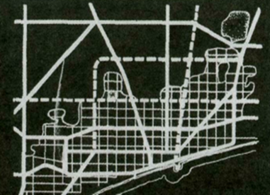 № задания12345ответаавба№ задания12ответ          1.Античность          2.Готика          3.Барокко          4.Класицизм          5.Хай -тек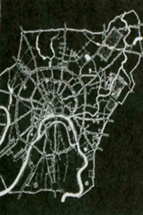 Школьная отметка«2»«3»«4»«5»Суммарный балл0 - 45 - 89 - 1112 - 13Главы учебникаТемы проектов и исследованийСвязь времен в народном искусстве«Тайна Хохломского узора», «Травки, ягодки, листочки», «Волшебные птицы Хохломы», «Мастера Хохломы»Реальность жизни и художественный образ«Крупнейшие музеи мира», «Мастера мировой художественной культуре»Город и человек. Социальное значение дизайна и архитектуры в жизни человека.«Эпохи и стили», « Время и город», «Московское Барокко», «Русский Модерн», «Русское зодчество»«Ты – архитектор»Дидактические единицы                               Раздел, тема, класс          Изобразительное искусство и его видыИзобразительное искусство как способ познания и эмоционального отражения многообразия окружающего мира, мыслей и чувств человека.Реальность и фантазия в творчестве художника.(6кл)Виды живописи (станковая, монументальная, декоративная), графики (станковая, книжная, плакатная, промышленная),  скульптуры (станковая, монументальная, декоративная, садово-парковая), декоративно-прикладного и народного искусства.Тема: Изобразительное искусство. Семья Пространственных искусств. Художественные материалы.(5 кл.)Тема: Искусство иллюстрации. Слово и изображение. (6 кл.)Тема:  Монументальная скульптура и образ истории народа. (7кл.)Тема: Буква – строка – текст. Искусство шрифта. (7 кл.)Тема: Композиционные основы макетирования в полиграфическом дизайне. Текст и изображение как элементы композиции. (7 кл.)Тема: Многообразие форм полиграфического дизайна. (7 кл.)Виды дизайна и архитектуры. Темы: От плоскостного изображения к объемному макету.Взаимосвязь объектов в архитектурном макете.Конструкция: часть и целое. Здание как сочетание различных объемных форм. Понятие модуля.Красота и целесообразность. Вещь как сочетание объемов и материальный. образ времени.Форма и материал.Цвет в архитектуре и дизайне.(7кл)Жанры изобразительного искусства (натюрморт, пейзаж, портрет, бытовой, исторический, батальный, анималистический). Тема: Жанры в изобразительном искусстве. (6 кл.)Тема: Мир наших вещей. Натюрморт.. (5 часть, 5 кл)Тема: Вглядываясь в человека. Портрет.(1 часть, 6 кл.)Тема: Человек и пространство в изобразительном искусстве. (2 часть, 6 кл.)Тема: Поэзия повседневности. (4 часть, 6 кл.)Тема: Великие темы жизни. (5 часть, 6 кл.)Художественный образ и художественно-выразительные средства (специфика языка) живописи, графики и скульптуры: тон и тональные отношения; колорит; цвет и цветовой контраст; линейная и воздушная перспектива; пропорции и пропорциональные отношения; фактура; ритм; формат и композиция.Тема: Рисунок – основа изобразительного творчества. (5 кл.)Тема: Линия и ее выразительные возможности. (5 кл.) Тема: Пятно как средство выражения. Композиция как ритм пятен. (5 кл.)Тема: Цвет. Основы цветоведения. (5 кл.)Тема: Цвет в произведениях живописи. (5 кл.)Тема: Объемные изображения в скульптуре. (5 кл.)Тема: Основы языка изображения (5 кл.)Тема: Понятие формы. Многообразие форм окружающего мира. Изображение объема на плоскости и линейная перспектива. (5 кл.)Тема: Освещение. Свет и тень. (5 кл.)Тема: Цвет в натюрморте (натюрморт из предметов коми быта). (5 кл.)Тема: Изображение головы человека в пространстве. (6 кл.)Тема: Образные возможности освещения в портрете. (6 кл.)Тема: Роль цвета в портрете (6 кл)Тема: Изображение пространства Правила линейной воздушной перспективы. (6 кл.)Тема: Пейзаж – большой мир. Организация изображаемого пространства. (6 кл.)Тема: Выразительные возможности изобразительного искусства. Язык и смысл. (5 кл.)Тема: Конструкция головы человека и ее основные пропорции. (6 кл.)Тема:  Пропорции и строение фигуры человека. (6 кл.)Тема: Основы композиции в конструктивных искусствах. Гармония, контраст и выразительность плоскостной композиции. (7 кл.)  Тема: Прямые линии и организация пространства. (7 кл)Тема: Цвет – элемент композиционного творчества. Свободные формы: линии и пятна. (7 кл.) Тема: Цвет в архитектуре и дизайне. (7 кл.)Тема: Форма и материал. (7 кл)         Народное художественное творчество.декоративно-прикладного и народного искусстваДревние корни народного художественного творчества, специфика образно-символического языка в произведениях декоративно-прикладного искусства. Связь времен в народном искусстве. Различение произведений народного (фольклорного) искусства от профессионального декоративно-прикладного. Орнамент как основа декоративного украшения. Различение национальных особенностей русского орнамента и орнаментов других народов России, народов зарубежных стран. Древние образы в произведениях народного декоративно-прикладного искусства. Истоки и современное развитие народных промыслов России (дымковская, филимоновская игрушки; Гжель, Жостово, Городец, Хохлома).1-2 части, 5 класс: Декоративно – прикладное искусство в жизни человекаИзобразительное искусство и архитектура России.Художественная культура Древней Руси, ЕЕ СИМВОЛИЧНОСТЬ, ОБРАЩЕННОСТЬ К ВНУТРЕННЕМУ МИРУ ЧЕЛОВЕКА. Красота и своеобразие архитектуры и живописи Древней Руси. Живопись, графика, скульптура и архитектура России XVIII - XX вв. Стили и направления в русском изобразительном искусстве и архитектуре нового времени (БАРОККО, КЛАССИЦИЗМ, РЕАЛИЗМ, СИМВОЛИЗМ, МОДЕРН). Художественные объединения (ТОВАРИЩЕСТВО ПЕРЕДВИЖНИКОВ, "МИР ИСКУССТВА" и др.). Вечные темы и великие исторические события в русском искусстве. Тема Великой Отечественной войны в станковом и монументальном искусстве; мемориальные ансамбли. Крупнейшие художественные музеи страны (Третьяковская картинная галерея, Русский музей, Эрмитаж, Музей изобразительных искусств им. А.С. Пушкина).Знакомство с произведениями выдающихся русских мастеров изобразительного искусства и архитектуры (А. Рублев, ДИОНИСИЙ, В.В. Растрелли, Э.М. Фальконе, В.И. БАЖЕНОВ, Ф.С. РОКОТОВ, А.Г. Венецианов, И. МАРТОС, К.П. БРЮЛЛОВ, А.А. ИВАНОВ, В.И. Суриков, И.Е. Репин, И.И. Шишкин, И.И. Левитан, В.М. Васнецов, М.А. Врубель, Б.М. Кустодиев, В.А. СЕРОВ, К.С. ПЕТРОВ-ВОДКИН, С.Т. КОНЕНКОВ, В.И. МУХИНА, В.А. ФАВОРСКИЙ).Тема: Реальность и фантазия в творчестве художника. Изображение предметного мира – натюрморт. (5 кл.) Тема: Образ человека – главная тема искусства. (6 кл.)Тема: Пейзаж в русской живописи. (6 кл.)Тема: Понимание красоты человека в европейском и русском искусстве. (6 кл.)Тема: Тематическая картина в русском искусстве XIX века. (6 кл.)Тема:  Монументальная скульптура и образ истории народа. (6 кл)Тема: История искусств и история человечества Стиль и направления в изобразительном искусстве. (6 кл)Тема: Библейские темы в изобразительном искусстве. (6 кл.)Тема: Поэзия повседневной жизни в искусстве разных народов. (6 кл.)Тема: Тематическая картина. Бытовой и исторический жанр. (6 кл.)Тема: Крупнейшие музеи изобразительного искусства и их роль в культуре. (6 кл) Тема: Город сквозь времена и страны. Образы материальной культуры прошлого. (7 кл.)Зарубежное изобразительное искусство и архитектура.Знакомство с основными этапами развития зарубежного искусства (виды, жанры, стили). Синтез изобразительных искусств и архитектуры. Ведущие художественные музеи (Лувр, музеи Ватикана, Прадо, Дрезденская галерея и др.). Знакомство с произведениями наиболее ярких представителей зарубежного изобразительного искусства, архитектуры, выявление своеобразия их творчества (Леонардо да Винчи, Рафаэль Санти, Микеланджело Буонарроти, А.Дюрер, Рембрандт ван Рейн, Ф.Гойя, К.Моне, П.Сезанн, Ван Гог, О.Роден, П.Пикассо, Ш.Э. ле Корбюзье).Тема: Реальность и фантазия в творчестве художника. Изображение предметного мира – натюрморт. (5 кл.)Тема: Образ человека – главная тема искусства. (6 кл)Тема:  Портрет в скульптуре. (6 кл.)Тема: Великие портретисты прошлого. (6 кл.)Тема: Пейзаж – большой мир. Организация изображаемого пространства. (6 кл.) Тема:  Выразительные возможности изобразительного искусства. Язык и смысл. (5 кл.)Тема: Изображение фигуры человека в истории искусства.      (6 кл.)Тема: Понимание красоты человека в европейском и русском искусстве. (6 кл.)Тема: Поэзия повседневной жизни в искусстве разных народов.(6 кл.)Тема: Тематическая картина. Бытовой и исторический жанр.    (6 кл.)Тема: Исторические и мифологические темы в искусстве разных эпох. (6 кл.)Тема: Библейские темы в изобразительном искусстве. (6 кл.)Тема: Монументальная скульптура и образ истории народа.    (6 кл.)Тема: История искусств и история человечества Стиль и направления в изобразительном искусстве. (6 кл.)Тема: Крупнейшие музеи изобразительного искусства и их роль в культуре. (6 кл.)Тема: Конструкция: часть и целое. Здание как сочетание различных объемных форм. Понятие модуля.(7 кл.)Тема: Город сквозь времена и страны. Образы материальной культуры прошлого. (7 кл.)Тема: Город сегодня и завтра. Пути развития современной архитектуры и дизайна. (7 кл) Современное изобразительное искусство.Традиции и новаторство в искусстве. Представление о художественных направлениях в искусстве XX в. (РЕАЛИЗМ, МОДЕРН, АВАНГАРД, СЮРРЕАЛИЗМ И ПРОЯВЛЕНИЯ ПОСТМОДЕРНИЗМА). ПОНИМАНИЕ СМЫСЛА ДЕЯТЕЛЬНОСТИ ХУДОЖНИКА В СОВРЕМЕННОМ МИРЕ. Тема: Современное выставочное искусство. (5 кл.)Тема: Портрет в изобразительном искусстве XX века. (6 кл.)Тема: Место и роль картины в искусстве XX века. (6 кл.)Тема: Зрительские умения и их значение для современного человека. (6 кл.)Синтез искусств.Синтез искусств в архитектуре. Виды архитектуры (культовая, светская, ландшафтная, градостроительство). Эстетическое формирование архитектурой окружающей среды и выражение общественных идей в художественных образах (композиция, тектоника, масштаб, пропорции, ритм, пластика, объемов, фактура и цвет материалов). Связь архитектуры и дизайна (промышленный, рекламный, ландшафтный, дизайн интерьера и др.) в современной культуре.Специфика изображения в полиграфии. Массовость и общедоступность полиграфического изображения. Формы полиграфической продукции: книги, журналы, плакаты, афиши, буклеты, открытки и др. Искусство книги. Стилевое единство изображения и текста. Типы изображения в полиграфии (графическое, живописное, фотографическое, компьютерное). Художники книги (Г.Доре, И.Я. Билибин, В.В.Лебедев, В.А.Фаворский, Т.А.Маврина и др.).Расширение изобразительных возможностей искусства в фотографии. Изображение в фотографии и живописи. Особенности художественной фотографии. Создание художественного образа в фотоискусстве. Выразительные средства (композиция, план, ракурс, свет, ритм и др.). Фотохудожники - мастера российской и зарубежной школ.Изобразительная природа экранных искусств. Специфика киноизображения: кадр и монтаж. Кинокомпозиция и средства эмоциональной выразительности в фильме (ритм, свет, цвет, музыка, звук). Документальный, игровой и анимационный фильмы. Коллективный процесс творчества в кино (сценарист, режиссер, оператор, художник, актер). Фрагменты фильмов (С.М. Эйзенштейн "Броненосец Потемкин", С.П. Урусевский "Летят журавли" и др.). Мастера кино (С.М. Эйзенштейн, А.П. ДОВЖЕНКО, Г.М. КОЗИНЦЕВ, А.А. ТАРКОВСКИЙ И ДР.). Телевизионное изображение, его особенности и возможности.Компьютерная графика и ее использование в полиграфии, дизайне, архитектурных проектах.Общность и специфика восприятия художественного образа в разных видах искусства. Художник-творец-гражданин - выразитель ценностей эпохи. Развитие дизайна и его значение в жизни современного общества. Вкус и мода.Темы: Прямые линии и организация пространства.Цвет – элемент композиционного творчества. Свободные формы: линии и пятна.Буква – строка – текст. Искусство шрифта.Композиционные основы макетирования в полиграфическом дизайне. Текст и изображение как элементы композиции.Многообразие форм полиграфического дизайна.Образы материальной культуры прошлого.Пути развития современной архитектуры и дизайна.Город, микрорайон, улица.Природа и архитектура. Организация архитектурно – ландшафтного пространства.Ты - архитектор. Замысел архитектурного  проекта и его осуществление.Образная сила искусства. Изображение в театре и в кино.Театральное искусство и художник. Правда и магия театра.Костюм, грим и маска, или магическое  «если бы». Тайны актёрского перевоплощения.Фотография – взгляд, сохраненный навсегда. Фотография – новое изображение реальности.Человек на фотографии. Операторское мастерство фотопортрета. Промежуточная аттестация.Многоголосый язык экрана. Синтетическая природа фильма и монтаж. Пространство и время в кино. Художник и художественное творчество в кино. Художник в игровом фильме.Мир на экране здесь и сейчас. Информационная и художественная природа телевизионного изображения. (7кл)